Public Hearing - 7/12/20171DEPARTMENT OF EDUCATION PUBLIC HEARINGJULY 12, 2017On the 12th day of July, 2017, the following public hearing was held at Southern Methodist University, Underwood Law Library, from 9:00 a.m. to4:00 p.m., before Terralyn J. Gentry, CertifiedShorthand Reporter in the state of Texas.Collins Realtime Reporting - Dallas, Texas - 214-220-24491	P R O C E E D I N G S2	MR. MANNING: 	Good morning. 	We'll go ahead3	and get started. 	Good morning. 	Thank you for being4	here. 	I'm Jim Manning, Acting Undersecretary at the5	U.S. Department of Education, and I'm pleased to welcome6	you to this public hearing.7	I'm joined at the table by two other8	department staff members, Greg Martin from the Office of9	Postsecondary Education and Brian Siegel from the Office10	of General Counsel.11	This is the second of two hearings that we12	are convening to gather input regarding the regulations13	that govern Borrower Defense to Repayment and the14	metrics used to gauge the success of Gainful Employment15	programs.16	AUDIENCE MEMBER: 	Excuse me, sir, I'm17	having difficulty hearing you. 	Could you move the mike18	closer? 	Thank you. 	I apologize for interrupting you.19	MR. MANNING: 	That's okay. 	Increasing20	access to an affordability of higher education is a top21	priority for this administration as is developing fair,22	effective, and improved regulations to protect borrowers23	in fraud, ensure accountability across institutions of24	higher education and protect taxpayers.25	Secretary DeVos is committed to ensuring1	that institutions that receive federal funds are serving2	the students well. 	Moreover, she appreciates the3	traditional postsecondary path is not the only option4	for meaningful education opportunities, and that5	students should have access to strong trade and vocation6	programs at a variety of types of institutions.7	The Secretary has made clear that her first8	priority is to protect students, and she firmly believes9	that fraud is simply unacceptable. 	She also recognizes10	that last year's Borrower Defense rulemaking effort11	missed an opportunity to get it right. 	The result is a12	muddled process that's unfair to students and schools13	and puts taxpayers on the hook for significant costs.14	Therefore, it's time to take a step back and make sure15	these rules achieve their purpose, helping harmed16	students. 	It is the Department's aim and this17	administration's commitment to protect students from18	predatory practices, while also providing clear, fair,19	and balanced rules for colleges and universities to20	follow.21	Thus, we approach this hearing in our22	upcoming negotiated rulemaking with a commitment to23	ensuring that every student has access to an education24	that will put them on solid footing for success as they25	define it, be it further education, a career, or1	entrepreneurship and holding schools accountable for2	practices that undercut their students and taxpayers.3	We anticipate that the Borrower Defense4	negotiating committee will begin negotiations in5	November 2017, and the Gainful Employment negotiating6	committee will begin negotiations in December 2017.7	Federal Register notices seeking nominations for8	negotiators will be issued in advance of those dates.9	Again, thank you for your time and expertise to this10	very important process. 	I appreciate your willingness11	to share your perspectives. 	As to the logistics for12	this hearing, many of you are already signed up for13	times to speak, and we'll be calling your names as you14	have signed up.15	We have many slots left today. 	If you have16	not signed up and would like to speak, please see the ED17	staff at the front desk and Amy will be happy to give18	you a time.19	Speakers are limited to their remarks to20	five minutes for this initial round. 	If you get to the21	end of your five minutes, Greg will ask you to wrap it22	up. 	Please conclude your remarks in 20 seconds after23	receiving the notice. If there is time available -- and24	I expect there will be -- everyone who wants to speak25	and has spoken, we will be glad to have you come up for1	a second round.2	Please note that this hearing is being3	transcribed and the transcription will be posted to our4	website in the next few weeks. 	This is a public5	hearing, so please be aware that there may also be6	people in the audience who are videotaping and audio7	taping.8	We welcome your written comments.	If you9	have comments here today that you would like to submit,10	you can hand them to me or the ED staff at the front11	desk. 	You can also post comments to regulations.gov12	through July 12th.	We have three scheduled breaks.	One13	this morning from 10:30 to 10:40, a lunch break from14	12:00 to 1:00, and a break in the afternoon from 2:30 to15	2:40. 	If we don't have speakers scheduled, these breaks16	might become longer.17	We ask that you silence your cell phones18	while in the room.	You're welcome to use your cell19	phones in the lobby. 	If you need assistance, please20	speak with the ED staff.	Amy at the front desk will be21	glad to help you.22	When you are called to speak, please begin23	by sharing your name, and if you're here representing an24	organization, the name of that organization. 	Thank you,25	and we look forward to hearing your comments.1	MR. MARTIN: 	Good morning. 	It's nice to2	have you all here.	I want to thank Southern Methodist3	University for being our gracious host today.	As4	Mr. Manning pointed out, everybody will have five5	minutes to speak. 	When you are at the five-minute6	point, I will let you know that your time is up, and7	nothing personal intended. 	I do it to everybody, and we8	would expect you to wrap up within the next 20 seconds.9	Okay.	We're going to begin this morning's10	comments with Ms. Whitney Barkley.11	MS. BARKLEY: 	Good morning, my name is12	Whitney Barkley-Denny, and I am a Senior Policy Counsel13	with the Center for Responsible Lending.	We're a14	national nonprofit group that works to ensure a fair,15	inclusive financial marketplace that creates opportunity16	for all responsible borrowers regardless of their17	incomes.18	Prior to joining the center, I led Riley19	Research, an advocacy on student loan issues. 	I worked20	as a staff attorney at the Mississippi civil rights law21	firm, the Mississippi Center for Justice. 	In my22	capacity at MCJ, I was an alternate legal services23	negotiator for the 2013 -- for the 2013 Gainful24	Employment negotiated rulemaking. 	And because I am a25	glutton for punishment, I was also a negotiator at the1	2014 Programmatic Integrity rulemaking.2	I am here today to strongly urge the3	Department to leave the existing Gainful Employment and4	Borrower Defense regulations in place and to enforce5	them in the interest of students, borrowers, and6	taxpayers.	Further, I urge you to resolve the claims of7	tens of thousands of borrowers who have already filed8	Borrower Defense claims, making good on the promises9	made to those who did everything they were supposed to10	do in pursuit of the American dream, only to be harmed11	by the institutions that were meant to help them achieve12	it.13	When the U.S. Department of Education's14	approval of federal loan dollars isn't easily15	interpreted by many as a Good Housekeeping Seal of16	Approval in the eyes of students and taxpayers, if the17	U.S. Department of Education is allowing federal18	dollars, taxpayer money, to be sent to a school, it must19	be a legitimate institution. 	The U.S. Department of20	Education should not be in the business of sanctioning21	predatory for-profit colleges that trap students in an22	unending cycle of debt. 	Rather, ensuring the Department23	of Education only allows federal loans to be sent to24	programs that benefit students should be one of the25	highest responsibilities of this administration and any1	administration.2	Of course, we all know in this room that3	that calling hasn't always been met.	In the case of4	Corinthian Colleges, ITT Tech, Fast Train, Marinello5	School of Beauty, and other schools that closed after6	years after allegations of predatory behavior, borrowers7	and taxpayers were left on the hook for tens of8	thousands of dollars in tuition that went to enrich CEOs9	and marketers.10	Over the past several years, research from11	the Center of Responsible Lending has consistently and12	clearly found that student loan borrowers who attend13	for-profit colleges have more debt and higher loan14	default rates when compared to their public school15	peers. 	In this sorry picture of the for-profit college16	industry that our research revealed, it's hardly limited17	to just a few schools or a few states.	What we are18	finding, as we're doing national studies as we compare19	nonprofits and for-profit schools state by state is that20	the problem with for-profit colleges are ubiquitous.21	They're not contained to one school or to one region,22	and they're not improving. 	Instead, they are consistent23	across states and across the country. 	High costs, poor24	outcomes, and leaving students deeply in debt without25	the skills necessary to obtain Gainful Employment.1	Beyond showing that for-profit outcomes2	fall disproportionately on the poor, research from CRL3	and others have found that minority students and women,4	in particular, are seriously over-represented at5	for-profit schools. 	First-generation students, students6	with families, and students of color are better served7	by lower-cost community colleges and HBCUs that offer8	real student services and remedial classes that can help9	them actually complete their education at a lower cost10	than they are by high-cost, for-profit colleges that11	leave them mired in debt.12	Of course, there are real people behind all13	of this research. 	In May and June of 2017, CRL14	conducted focus group inquiries with former for-profit15	colleges in Florida. 	Here's what some of those students16	had to say. 	This is from a guy, he was in his 20s, I17	would say, an African-American gentleman. 	"If they told18	you ahead of time you're not going to make enough money19	to pay this back, nobody would be coming. 	So I think20	they're a little predatory in that way, you know.21	They'll tell you every way you can get money and every22	form you can fill out. 	I think there's some23	responsibility there. 	If you are going to say, Hey, you24	have all this money available to you, they should also25	say, By the way, with this degree, you're never going to1	make enough money in your lifetime to pay it all back."2	The Gainful Employment rules finalized in3	2014 have already begun to improve outcomes at our4	nation's for-profit schools. 	Colleges have begun to5	eliminate their worst-performing programs, to freeze6	tuition, and to implement other reforms to improve7	outcomes for their graduates. 	We welcome these changes.8	As an example of this improvement right here in Dallas9	where Brightwood College is apparently no longer10	offering their zoned criminal justice program at their11	Dallas campus.12	However, other Texas programs are still in13	trouble.	At Southwest University in El Paso, borrowers14	pay nearly $26,000 for a nine-month medical billing and15	coding program that is failing the Gainful Employment16	standards.	The Department of Education has a17	responsibility to students and to taxpayers to ensure18	that they are not defrauded when attending a19	Department-approved school, and if they are defrauded,20	the Department can and must make it right.21	Perhaps Helen, another of our focus group22	participants, summed it up best. 	"My problem is that I23	don't feel like I have a $70,000 education. 	No, not at24	all. 	Even though on paper in the government computer25	system, it says that's what I owe, the quality of the1	education that I got is not worth $70,000."2	MR. MARTIN: 	Time.3	MS. BARKLEY: 	May I finish this one quote?4	MR. MARTIN: 	Yes, please.5	MS. BARKLEY: 	Okay. 	"Because to my6	employer, I am not worth $70,000. 	It's not about our7	education. 	It's not about the tools we are given to8	succeed in the world. 	And it's -- it's about -- it's9	not about making money. 	Well, they're the ones making10	money, not us. 	I pay $418 a month for a 2013 car which,11	I mean, I need it, so it's not that big of a deal but12	you can't -- I want to move up. 	I want to be a13	homeowner one day. 	I want to own things and leave14	things to my son one day, and you can't do that when a15	credit company looks at your credit report and says you16	make $45,000 a year, but you owe $90,000."17	MR. MARTIN: 	Thank you. 	You must conclude.18	MS. BARKLEY: 	Thank you.19	MR. MARTIN: 	Thank you. 	Thank you, Ms.20	Barkley. 	Next will be Mr. Robert Shireman.21	MR. SHIREMAN: 	Good morning, I am Robert22	Shireman. 	I am a senior fellow at the Century23	Foundation. 	Thank you for the opportunity to testify.24	As a context for this rulemaking, I would25	like to offer input on the big picture as far as the1	laws and regulations that apply to federal college aid.2	We've got one set of schools that says, we want access3	to federal grants and loans; in exchange, we're going to4	commit all of our money to education and then make extra5	sure that we are not short-changing the public interest6	in all of our operations.	The decisions we make about7	tuition, financial aid, what programs we offer, who we8	enroll, and how we recruit them, we will be answerable9	to people who cannot take the money for themselves.10	This conflict-of-interest wall will serve as an extra11	layer of protection for students and taxpayers.12	Then you have this other group of schools13	that says, we also want unlimited access to federal14	grants and loans, but we do not want a15	conflict-of-interest wall. 	We want the decisions at our16	schools to be made by owners who can do anything they17	want with the money.18	U.S. taxpayers finance both sets of19	schools, and lo and behold, at many of the schools20	without a conflict-of-interest wall, disturbing behavior21	has emerged, such as schools recruiting almost22	exclusively students eligible for federal aid to avoid23	the accountability that comes from serving employers or24	higher income families, charging far more in tuition25	than is spent on instruction, spending a huge amount of1	revenue on recruiting, marketing, and advertising,2	discouraging prospective students from shopping around3	to compare their educational options, making advertising4	and recruiting claims that are sleazy, if not illegal,5	denying students their rights to go to court or to join6	with fellow students to file grievances.	Enrolling7	students who are unqualified or who do not understand8	what they are getting into, setting low academic9	expectations, and closing the school with little or no10	notice, leaving students in the lurch and taxpayers on11	the hook. 	These are problems that in recent years12	reached scandalous proportions.13	Now, the idea that a conflict-of-interest14	wall can be an effective way to protect the public15	interest is neither controversial nor partisan.16	President Trump embraced the idea last month in his17	proposal to privatize air traffic control.	He18	emphasized it would be nonprofit.	It would be able to19	prioritize the system's mission, because its board would20	be, quote, free of any financial conflicts of interest,21	a conflict-of-interest wall to protect the public22	interest.23	The repeated history of scandals in24	for-profit education indicates that the25	conflict-of-interest wall is clearly effective, but it1	is not required to be eligible for federal aid as an2	institution.	So, instead, Congress and the Department3	have adopted numerous rules aimed at the specific4	behaviors, problematic behaviors, that have emerged,5	rules about misrepresentation, rules about refund6	policies, rules about the way that accrediting agencies7	are supposed to operate, and on and on, including the8	Borrower Defense and Gainful Employment rules.9	Nearly all of the rules were created to10	address problems predominantly at schools that did not11	have a conflict-of-interest wall, yet most of the rules12	apply to all schools that want federal aid.	That sort13	of seems unfair to the nonprofit and public schools that14	do have the conflict-of-interest wall, but they did not15	sue to stop the Gainful Employment and Borrower Defense16	rules.	Instead, it is the colleges without the17	conflict-of-interest wall, the for-profit schools, who18	object.	They want you to believe that the only thing19	different about them is their, quote, tax status. 	That20	would be like saying that the difference between vodka21	and water is just calories.22	Much more important, what makes nonprofits23	different are the prohibitions on conflict of interests,24	the restrictions on use of funds and for public25	institutions, the accountability to taxpayers.1	For-profit colleges do not have these protections, which2	is why they so frequently prove to be poor stewards of3	federal taxpayer dollars and require additional4	protections given the lack of that conflict-of-interest5	wall.6	In examining the Borrower Defense and7	Gainful Employment rules and their effects on different8	sectors, the Department must keep in mind that public9	and nonprofit institutions' behavior is less problematic10	to start with because of that conflict-of-interest wall.11	Thank you very much.12	MR. MANNING:	Thank you.13	MR. MARTIN:	Thank you.	Our next speaker14	will be Nicole Hochsprung. 	Nicole Hochsprung. 	Okay.15	If she comes in, we'll add her. 	Mr. Steve Gunderson.16	MR. GUNDERSON:	Good morning, I'm Steve17	Gunderson, President and CEO of Career Education18	Colleges and Universities, and my presentation is a19	little bit different, because the June 19th call for the20	hearing said they will hold two hearings to discuss the21	rulemaking agenda, so I want to focus on what we believe22	should be a part of that agenda.23	But let us begin with the basics. 	Our24	sector looks forward to working with you, the25	Department, and all parties to constructively seek a1	consensus policy that can guide the work of higher2	education in serving students. 	We support good public3	policy, advancing the interest of both Gainful4	Employment and outcomes for our students and the5	Borrowers Defense to Repayment where fraud occurs. 	Any6	regulation seeking to define outcomes for Gainful7	Employment must serve all career programs across all8	higher education; otherwise, we fail to protect9	approximately 90 percent of the students.10	So as we begin to develop the agenda for11	these two hearings, we encourage the following topics.12	For Gainful Employment, we suggest 10 such items:13	No. 1. 	First, define the goal of a Gainful14	Employment rule. 	Is the goal to ensure that all15	students gain employment in their field of study of the16	likely return on their investment or something else?17	No. 2. 	Define Gainful Employment. 	If18	Gainful Employment applies only to career programs, then19	how does one ensure the same career programs offered by20	different schools are also covered?21	No. 3. 	Design consistent application to22	all career programs. 	If the goal is to define a23	baseline of acceptance outcomes, how can we define and24	implement such baselines in the clearest way possible25	for students?1	No. 4. 	Determine if the rule is meant to2	provide students important information, or is it meant3	to be a regulation determining access to Title IV?	The4	answer to this question will lead us into the design of5	the appropriate rule.6	No. 5.	Determine the metric that provides7	the best, fairest, and most accurate assessment of8	current career programs.	Imagine if a rule existed9	where no appeal process was needed because the same10	information was available to all.11	No. 6. 	Define and develop an appropriate12	timetable going forward.	Rules must be prospective,13	giving all schools appropriate time to design programs14	to comply.15	No. 7. 	Design a rule that recognizes16	economic income disparity across the country.	We know17	that the very same academic programs result in18	dramatically different annual outcomes across the19	nation.20	No. 8.	Design a Gainful Employment rule21	that will support efforts to meet today's and tomorrow's22	skilled designs and needs.23	No. 9. 	Design a Gainful Employment rule24	that evaluates the total cost of the program. 	It is25	blatantly unfair to compare the very same academic1	programs in two different schools if one is2	substantially supported by public sector operating3	subsidies, while the other school operates with no4	subsidies at all.5	No. 10.	Achieve the right balance and6	benchmarks and outcomes to protect both students and7	also meet the increasing need for skills, access, and8	opportunity.9	For Borrower Defense to Repayment, we10	suggest 12 items:11	First, define the appropriate scope or12	purpose of a rule related to protecting a borrowers13	defense to repayment of Title IV loans.14	No. 2.	Design a rule that protects all15	students and all schools.	Academic fraud occurs,16	unfortunately, in every sector of higher education.17	No. 3.	Articulate the basis for filing18	such claims.19	No. 4.	Design a process that can provide20	the cleanest, clearest, and quickest resolution of21	claims made by students while protecting both the22	student and their school.23	No. 5.	Develop the process for filing in24	full consideration of claims by individuals and/or25	groups.1	No. 6. 	State the appropriate statute of2	limitation for such filings.3	No. 7. 	Make clear such a rule protects4	both the student's right to relief and the school's5	right to defense.6	No. 8. 	Develop a clear and appropriate7	definition of misrepresentation.8	No. 9. 	Structure the Department's role in9	managing the consideration of claims to protect the due10	process rights of both the student and the school.11	No. 10. 	Reconcile the use of arbitration12	in this regulation with the broader federal statutes13	that actually encourage such use.14	No. 11. 	Limit the rule to its intended15	purpose.16	No. 12. 	Again, we must design a regulation17	that is prospective in nature, providing both students18	and schools the opportunity to prepare for such a19	regulation before it becomes law.20	We've learned much from the process and the21	issues related within the current regulations. 	We hope22	that we will begin this process with two important goals23	that have universal support. 	We all want to protect24	students, and we all want to meet the growing demand for25	skilled workers. 	These two goals should serve as an1	incentive for everyone to set aside the strident2	ideological agendas of the --3	MR. MARTIN:	Time.4	MR. GUNDERSON: 	-- and seek consensus in5	ways that both protect the students and enable schools6	to continue serving those students in achieving their7	life dreams. 	Thank you.8	MR. MANNING:	Thank you.9	MR. MARTIN:	Next, Ms. Rachel Myers.10	MS. MYERS: 	Good morning, everyone. 	I'm11	Rachel Myers and serve as Liberty University Student12	Financial Service's communication supervisor and have13	been working in financial aid for a little over 1114	years.15	I'm especially thankful to the Department16	for having something in Dallas, as I work remotely in17	Lubbock, so it's not that far.	Also, thank you to18	everyone that's here to discuss these important issues.19	I believe most of us here will agree that20	the goal of Gainful Employment regulations are good.	We21	want students to have access to good quality programs22	that have value that will serve them through their23	lifetimes. 	However, the department has failed in the24	implementation of Gainful Employment in several ways.25	The regulation has been enforced inequitably. 	They have1	failed to account fully for students purposefully taking2	lower paying jobs due to a desire to serve in nonprofit3	positions in our communities.	Finally, the regulation4	implementation has caused a serious administrative5	burden and failed to properly handle data. 	I personally6	understand the programs as I have been the project7	manager for ensuring the institution disclosures are8	accurate and completed on time.9	If these regulations persist, it's crucial10	to schools that the Department creates and releases a11	mass upload tool to generate the Gainful Employment12	disclosure forms.	This one change would assist with13	data disclosures by saving schools valuable time and14	resources. 	There's truly no good reason for having a15	mass upload tool for such a simple data form submission16	process.	I personally would rather spend my time17	working on communication strategies that help with smart18	borrowing and trying to help students find ways to repay19	their student loans in a good way.20	As for the Borrower Defense regulations,21	I'm requesting the Department review, in earnest, the22	concerns put forth by many attorneys who argue that the23	latest regulations actually place students at a24	disadvantage compared to the original '94 rules. 	A25	number of legal professionals have brought up the1	concerns about the new rules and is concerned with2	Holder protections that currently apply under the '943	rules.4	In short, the Holder rule deems that any5	consumer who was provided a defective or fraudulent6	product or service has the right to be credited back its7	payment when the seller has extended the credit to8	purchase the good directly or has a relationship with9	the provider of the financing.10	So if the Department deems that a school's11	program has issued a fraudulent or defective educational12	degree, they already have the precedent for the borrower13	student loan relief.	Since schools and the Department14	most certainly have a financing relationship with one15	another, because the Department is the only entity who16	can provide federal student loans, borrowers should be17	able to obtain relief through the Holder rule.	As no18	coincidence, the Minnesota Attorney General's website19	specifically links to this information on a page20	dedicated to student loans, student loan scams,21	repayment and for-profit colleges.22	Additionally, the Department already has23	the authority to investigate any school and any program24	at any time it deems necessary with numerous paths to25	identify as fraudulent or defective program. 	The1	Department already has the authority, long before2	Borrower Defense, to launch a federal program review.3	Institutions are given numerous opportunities to ensure4	they're providing good, quality programs, and the5	students are provided with multiple data points which6	should provide them with the ability to make a complete7	and informed decision on whether or not to enroll in a8	specific school in a particular program.9	Schools already provide Gainful Employment10	disclosure forms, Net Price Calculator, College11	Scorecard, and the Federal Shopping Sheet, and data12	points from the FAFSA, in addition to what schools are13	required for annual disclosure reporting.	The true14	obligation lies with the Department and the need for15	them to be willing to stop poor programs from continuing16	to have access to federal student aid.17	I've seen firsthand what it's like for a18	student trying to seek borrower payment through the old19	Borrower to Defense Repayment rules, and the problem20	isn't with the extent of what may be covered.	In my21	estimation, the issue lies with the unwillingness of the22	Department to close down schools that have a recorded23	history of abusing federal aid programs and providing24	their students with useless degrees.25	The Department has also been incredibly1	overwhelmed with the number of applications that have2	poured in. 	It's my hope that the students, schools, and3	Department not find ourselves in the current situation4	we're all facing by taking stronger preventative5	measures.6	Students, as a form of consumers, should7	absolutely have access to make a clear and informed8	decision when determining which school to attend and how9	to finance their education. 	Providing students with10	access to a college education in an affordable way is11	critical. 	I ask the Department not layer on unnecessary12	over-reporting, which drives up administrative costs13	that's then passed along to the students.14	It's unfortunate that this regulation15	punishes bad-actor schools that duplicate accountability16	tools that ED has had for years. 	Even more unfortunate17	is the Borrower Defense burdens thousands of good-actor18	schools and does it very effectively.19	I thank you for your time.20	MR. MARTIN: 	Thank you very much. 	Our next21	speaker is Ms. Katherine Savers McGovern.22	MS. McGOVERN: 	Good morning. 	My name is23	Katherine McGovern. 	I'm speaking for myself. 	I'm also24	speaking as a person who, back in 1968 and '69, was able25	to obtain a loan under this Title IV to complete my1	final year of law school at Georgetown University in2	Washington. 	I have spent approximately 40 years3	representing the interest of the people of the United4	States, and 20 to 25 of those as an assistant United5	States attorney on the civil side, which brought me into6	the situation of prosecuting on behalf of the Department7	of Education, efforts to recover defaulted student8	loans.9	The student borrower rules are a good rule.10	We are -- I believe that the Department of Education is11	totally wasting taxpayers' money by reopening this.12	You've already had -- excuse me, gentlemen. 	You've13	already had almost two years of rulemakings. 	We've14	gotten through rulemaking notice. 	We've had comment15	periods. 	We've had hearings. 	We've had the actual rule16	publicized. 	It's supposed to go into -- it's supposed17	to have gone into effect the 1st of July. 	All that rule18	does is to level the playing field.19	Now, we know that there would not be so20	many schools that are under attack if all these things21	that the prior two speakers suggested actually went to22	the children and the young people who are trying to23	build an education for the future by going to a school24	where they think if they borrow this money, they will be25	able to obtain the training to get a job to repay their1	loans. 	That's not happening.2	I remember last year, one of the biggest3	examples was Trump University.	Clear examples of why4	the Gainful Employment and the Borrower Defense rules5	are needed. 	It is wasteful of the taxpayers' time and6	money for this notice to continue.	They should close it7	down and enforce the rule, which has already been8	adopted consistent with the Administrative Procedures9	Act and the Higher Education Act.	These notice of10	negotiated rulemakings violate the Administrative11	Procedures Act because they do not comply with the very12	structure that the Act insists upon and requires.13	There's no notice.	There's no opportunity for14	discussion. 	There's no actual comment hearing period.15	Instead, you get, now, This is what we're going to do,16	and you get a chance to say whether you like it.17	All the people, I suspect, who spoke prior18	to me, because I didn't speak before, have spoken during19	the two-year period with the decision being made20	concerning the Borrower Defense and the Gainful21	Employment rules. 	We all know that those are necessary.22	We all know that, as time goes on and these are in23	effect and we see how they work for the benefit of the24	students, it's the level playing ground that we're25	trying to get, not the issues of whether or not a school1	thinks there's too many regulations, not whether or not2	people think they should be able to run a school and3	make a profit.	We are using federal tax dollar money to4	finance these loans. 	And if you go back to why this Act5	was passed in the first place, it was to provide a step6	forward, because many, many people in the country could7	not get an education above high school because they8	couldn't afford it, and their parents couldn't afford9	it.	And, thus, that's the way it was.	Plus, they10	didn't know how and what kind of job to get.11	So this whole effort to undo what we have12	already paid to have done, that is a rules -- rules that13	level the playing fields for our children and our young14	students so that they don't spend a lifetime in debt,15	it's ridiculous. 	I'm not trying to be rude to you all,16	but it is ridiculous.	And if you are in a position17	that's not new to the Department, you've already been18	through this, so it must feel like déjà vu.19	Also, the use of arbitration as a20	requirement in these education loans is so ridiculous21	and expensive and requiring a certain expertise that you22	have to hire a particular attorney with that training.23	Also, the arbitrator, who is the judge --24	MR. MARTIN: 	Time.25	MS. McGOVERN: 	-- is hired by the parties.1	The people who use arbitration frequently are in2	arbitration all the time, so who's paying the judge?3	The person you're going against, if you are a student.4	Thank you for your com -- thank you for5	your courtesy, and I would urge you to not continue with6	this proposed negotiated rulemaking.7	MR. MANNING: 	Thank you for your comments.8	MR. MARTIN:	Our next speaker is Jerry9	Valdez.10	MR. VALDEZ: 	It's like following the11	preacher on Sunday morning. 	Good morning. 	My name is12	Jerry Valdez.	I serve as the executive director of13	Career Colleges and Schools of Texas, which is the14	largest organization and association representing the15	nearly 150,000 students enrolled in private-sector16	colleges and universities in the great state of Texas.17	We appreciate this opportunity.	First and perhaps18	foremost, we appreciate the opportunity of your coming19	to Texas. 	It is a gesture that we don't take for20	granted and very much appreciate, and we appreciate the21	opportunity to provide commentary.22	Our organization represents, as I23	mentioned, approximately 150,000 students enrolled, and24	we provide both degree-granting and non-degree-granting25	training and education for our graduates, and we employ1	more than 250 occupation fields in Texas and beyond. 	We2	have a significant impact on the Texas economy, and, in3	many cases, our graduates are first generation in their4	families to cross the stage and graduate and that5	become very proud and accomplished Texans with a first6	taste of academic success.7	We commend the Department for accommodating8	the request in providing input. 	In past years, CTST has9	struggled with a rather politically driven and10	retaliatory approach to regulations by the Department.11	Such outreach efforts, including your trip to the Lone12	Star State, is very welcomed and an incredible gesture.13	Ultimately, we seek regulations that are14	fair and balanced to everyone. 	I will speak15	predominantly on Borrower to Defense -- Borrower to16	Defense Repayment issue and let last -- or, I guess, 1017	days ago, the delay by the department on the18	implementation of Gainful Employment speak for itself19	with regards to the issues that occurred there.20	So, specifically, with Borrower Defense to21	Repayment, we seek a concise definition and applicable22	instances that are very clear. 	Such regulations should23	have a clear process for students and not have barriers24	for students being able to make claims, also, while25	containing a clear process for the institution to1	respond and seek an immediate resolution that isn't2	drawn out for months, if not years.	A quick resolution3	is very important to our universities and colleges,4	owners, and operators.5	Additionally, previous consideration has6	been given to accept claims by groups and not by7	individuals. 	This is a very significant concern on our8	behalf and one that we would stand strongly in9	discouraging the Department from considering.	Claims10	should not be stacked or widely and aggressively11	solicited with promises of favorable outcome. 	It's very12	important that the regulations are limited to their13	intended purpose and not so broad that they lose meaning14	or could be scrupulously taken advantage of by15	plaintiff's attorneys. 	There has been a regrettable16	history of this occurring, not only in our state but17	across the nation.18	Thank you again, gentlemen, for the19	opportunity to share our views on the proposed20	regulation and thank you for your outreach, again, in21	your visit to Texas. 	Look forward to working with you22	to achieve common goals for the regulations that are23	being considered and, again, seek them in a way that is24	fair and balanced to both the student and to the25	institution. 	Thank you very much.1	MR. MANNING: 	Thank you.2	MR. MARTIN: 	Our next speaker is Adrian3	Shelley. 	Adrian Shelley.4	I will point out that we do have a few5	unscheduled blocks here, so Ms. Shelley -- Mr. Shelley,6	rather, is not scheduled to speak until 10:00. 	So what7	I would do -- I'm going to ask if -- is Nicole8	Hochsprung, did she arrive?9	Okay. 	We do have some people that we know10	are here who are scheduled to speak for the -- in the11	afternoon. 	I'm not trying to put any pressure on you.12	If you want to keep your afternoon slot, that's just13	fine. 	We're absolutely fine with that. 	The14	afternoon -- the situation we're in here is that we have15	no further speakers scheduled until 1:00, and at 1:00,16	we have a fairly full agenda, so I'll ask -- I'll17	start -- and I hate to put people on the spot like this.18	Actually, I don't. 	I enjoy it. 	Let's start with19	Mr. John White. 	Is he here?20	MR. WHITE: 	Yes, sir.21	MR. MANNING: 	Would you like to speak now,22	Mr. White?23	MR. WHITE: 	Absolutely.24	MR. MARTIN: 	Okay. 	Then we'll proceed with25	John White.1	MR. WHITE: 	Good morning. 	My name is John2	White, and I'm with Champion Empowerment Institute.3	We're an organization that develops life skill classes4	as well as financial literacy, and we provide access to5	over 12,500 grants and scholarships for students to6	assist them with education, finances, child care,7	medical, housing, and other challenging areas that might8	otherwise get in the way of the student's success.9	I'd like to talk to you over a concern of10	Gainful Employment and Borrower Defense to Repayment11	regulations. 	We really appreciate the Department’s effort12	to move forward with more realistic and positive13	definitions and calculation methods in certain portions14	of the regulation. 	The overall tone and hyper focus of15	one sector of higher education while looking -- while16	overlooking similar or, in some cases, worse outcomes17	among other sectors brings into question the reliability18	of these program integrity regulations for Gainful19	Employment and Borrower Defense to Repayment. 	If the20	regulations are a true measure of quality and education,21	they should apply to all sectors of higher education22	with transparency for all. 	And only when this is in23	place will our students and taxpayers' interests be24	properly served.25	As for Gainful Employment, much of the1	information and the basis for opinions regarding the2	scope and purpose of Gainful Employment regulations has3	been manipulated in the press and in publicly-released4	information. 	The original informational rates were5	incomplete and inaccurate. 	The informational rates used6	for current Gainful Employment regulations were also7	incomplete. 	These formulas were not tested to the point8	where numbers made sense. 	Percentages above 100 percent9	would not result from formulas that work well.10	Our greatest concern was that the former11	Secretary and Department continued to move forward with12	incomplete data for the sector that is most affected by13	these regulations. 	For some schools, between 20 and14	40 percent of their data was missing. 	This alone was15	reason enough to cease publication of final regulations16	until a complete set of data can be provided to all17	institutions affected by these regulations and until18	those institutions are given a sufficient period of time19	to respond based on a full set of data.20	With stand-alone metrics to eligibility, in21	the original Gainful Employment regulations, the22	criteria for passing was that the institution had to23	pass any one of the three metrics and in the GE 2.024	regulation language, the institution must pass two or25	more metrics. 	The pay-as-you earn repayment programs,1	pay or repay, sets schools up for failing repayment2	rates because these income-driven plans lower payments3	to zero or lower, often putting students into a negative4	amortization schedule where accrued interest is added to5	the principal balance of the loan and extremely costly6	for students and taxpayers. 	Depending on the interest7	rates in place in any given year, the students' debt may8	grow to completely intolerable amounts because interest9	is being capitalized, and we believe that this practice10	is prohibitive to student success both mentally and11	financially. 	Most students under these pay and repay12	and repay programs feel so burdened with debt that they13	feel defeated knowing that they have growing debt and14	repayment schedules that extend 20 to 30 years.15	We ask that the Secretary consider changing16	the criteria for passing to, again, be defined as17	passing any one of the Gainful Employment measures if18	the Secretary is going to adopt similar regulations.19	Sources for earnings data and appeals20	criteria, we ask that the Secretary consider using state21	earnings data and bureau of labor of statistics data22	instead of opening up databases across federal agencies.23	We also ask that the Secretary consider appeals options24	that address those industries where all income may not25	be reported, as seen in the cosmetology district. 	And1	we also ask for consideration to those students who2	never intend to work full-time or in their field of3	study.4	In shorter transition periods, we ask that5	the Secretary consider modifying the period back to6	three or four years with passing measures. 	And the use7	of the zone program, we ask that the Secretary change8	the thresholds to include passing and failing with the9	original final regulatory DE thresholds for 30 percent10	of discretionary income and 12 percent of annual income11	or consider a sliding scale that considers the at-risk12	population of the program, as was discussed during13	negotiations -- negotiations -- I'm sorry -- in GE 2.0.14	We also ask that the Secretary impose a cap15	on the amount of time for a final determination letter16	to be delivered to an institution. 	A year from the17	release of official data --18	MR. MARTIN: 	Time.19	MR. WHITE: 	-- would -- enough time for20	challenges, adjustments, and appeals and would limit21	burden for the schools of students.22	For all these reasons, we ask that the23	Secretary and Department work toward developing quality24	controls that will apply to all institutions and will25	support the students' and taxpayers' best interest.1	Thank you.2	MR. MANNING: 	Thank you.3	MR. MARTIN: 	Okay. 	I'll ask, is Cheryl4	Kesson here, and if she is, would she like to speak now?5	MS. KESSON: 	Sure.6	MR. MARTIN: 	We'll proceed with Ms. Kesson.7	MS. KESSON: 	Good morning, everyone. 	I8	would like to thank the Department for the opportunity9	to comment today. 	My name is Cheryl Kesson, and I work10	for Champion College Services. 	We are a11	default-prevention company located in Phoenix, Arizona.12	For the past 11 years, I've had the13	opportunity to work with many different institutions,14	but I do mainly work with proprietary schools. 	And, for15	the most part, I have found that these schools truly16	care about each of their students and provide not just a17	place for education, but a place for students to feel18	welcomed and given an opportunity to follow their19	dreams.20	Not every student is prepared to go to21	public college. 	They often need the attention and22	guidance regularly provided at proprietary institutions.23	While some schools in all sectors should come under24	scrutiny, most proprietary institutions provide quality25	education options geared to at-risk students in fields1	where important job training is needed and not being2	fulfilled by other sectors.	Regulation should be3	written to address problems with under-performing4	schools in all sectors. 	It should be effective and easy5	for both government and schools to administer. 	I agree6	that institutions should be measured on the outcomes and7	successes of their graduates. 	However, this needs to8	apply judiciously to all educational institutions.9	All schools, including public and10	nonprofit, need to be held to the same standards. 	It is11	time to dispel the illusion that public equals quality12	while proprietary equals substandard.	Gainful13	Employment can be difficult to manage and often ends up14	being completed by financial aid staff. 	At smaller15	institutions, this takes valuable time away from them,16	time that could be used spending addressing the needs of17	their students.	Gainful Employment is complicated and18	costly to administer and oversee and is not advancing19	the goals of getting properly trained people into the20	careers the country needs.21	If the current metrics are to remain in22	place, then changes need to be considered. 	A longer23	period of time should be measured to determine earnings24	potential. 	It is unrealistic to think any graduate25	would start out in the middle to top of their career1	path. 	Graduates need to build experience. 	Appeals2	option should also be taken into consideration for3	circumstances which schools cannot be held responsible,4	industries such as cosmetology, where it is typical that5	not all income is reported because they may be cash pay6	or tip-based, and for students who never intended to7	work full-time after graduation in their field of study.8	For example, someone looking just to learn an additional9	skill or is looking for a part-time job.10	In addition, income-driven repayment plans11	needs to be reconsidered. 	By lowering payments as low12	as zero dollars a month, it's setting up both the13	student and the institution for failure.	It is14	difficult for institutions to obtain passing metrics15	when graduates are starting in lower paying entry-level16	positions, and it often puts students in negative17	amortization with accruing interest and other growing18	loan balances.19	Repayment plans using common sense need to20	be developed so borrowers can develop good paying habits21	and steadily decrease the amount of debt they have22	instead of becoming overwhelmed with large balances.23	Options to reduce interest or to apply payments to24	decrease the overall accrual of interest would be25	beneficial and would encourage students to continue1	regular payments.2	Lastly, we need to address the estimated3	403,000 borrowers incorrectly placed into default during4	the loan transfers to the Department. 	The Department5	needs to reverse these defaults and clean up the credit6	for the victims of the loan transfer errors.	These7	students did things correctly to take care of their8	loans and should not be punished.9	Thank you for your time and consideration.10	MR. MANNING: 	Thank you.11	MR. MARTIN: 	Is Sean Marvin here?12	MR. MARVIN:	Yes.13	MR. MARTIN:	We'll continue with Mr.14	Marvin.15	MR. MARVIN: 	My name is Sean Marvin. 	I'm16	the legal director at Veterans Education Success, or17	VES, and I'm also a veteran and a reservist.18	VES is a nonprofit organization that19	provides free legal services to veterans who have been20	defrauded by their school.	Thousands of veterans have21	contacted VES since its creation in 2012, and here's22	just what a few have said. 	"They made promises of23	reduced tuition costs for veterans, no application fee,24	guaranteed job replacement rates, programs and more. 	I25	have no more knowledge than I already had with no job1	and a mountain of new debt. 	I struggle every day to pay2	my basic bills with no career as they promised, and now3	I'm supposed to pay loans for an education that I never4	received."5	Another, "I was told my GI benefits would6	cover the cost of my tuition in full, and that I would7	have no out-of-pocket expenses. 	Now, two years after8	graduating, I still have $50,000 left on my student9	loans."10	And yet another, "They offer a veteran11	rate, but when you look at what they actually charge,12	it's the same as they charge everyone.	When you try to13	get it adjusted, they make a big deal about it and ask14	why I care when my GI Bills pays what they bill."15	In Monday's hearing in Washington D.C., a16	representative from the proprietary school sector noted17	how the organizations that support the Borrower to18	Defense and Gainful Employment rules regularly cite ITT19	Tech and Corinthian, even though those schools are no20	longer in business.	The veterans I have quoted,21	however, all go to schools that are still in business.22	Moreover, VES continues to be contacted by23	plenty of veterans who have had similar issues in24	schools that still operate. 	While ITT and Corinthian25	are, thankfully, no longer around, their business model1	lives on. 	Veterans regularly describe to VES aggressive2	and misleading marketing techniques that various schools3	use.	They describe misrepresentations that schools make4	about the cost of their education, whether their credits5	will transfer to other schools.6	Some describe bait-and-switch tactics that7	schools use where schools say one thing about the degree8	requirements when they enroll students, but tell9	students something different later on, adding to the10	debt the students must incur. 	Many also describe how11	schools make promises about their job prospects upon12	graduation, but promises that do not bear out, leaving13	student veterans with no remaining GI Bill and, in many14	cases, student loan debt that they have no ability to15	pay.16	On top of everything else, typically,17	because of mandatory arbitration clauses, these students18	are denied access to justices in the courtroom.19	Meanwhile, veterans who are currently20	contemplating going to career colleges have the21	limited -- have limited ability to adequately compare22	such schools. 	As a prospective law student, I was able23	to compare how graduates from different law schools24	fared at finding jobs and their average starting25	salaries. 	It shouldn't be too much to ask the same for1	other career-focused schools, particularly when you2	derive so much of the revenue from American taxpayers.3	Strong career schools should welcome this4	requirement, given that it will provide them with a tool5	to better compete against weaker schools. 	In turn, this6	should lead to more students and more revenue for good7	schools, outweighing any associated administrative8	expense.9	Veteran organizations have already10	expressed many of these concerns in writing to the11	Department of Education. 	Earlier this year, VES and 3012	other military and veteran organizations asked the13	Department to implement the Borrower to Defense rule and14	to act on the thousands of Borrower to Defense15	applications pending before the Department, including16	many that are from veterans.17	VES has also asked to meet with this18	Department concerning patterns of fraud towards student19	veterans that it has identified at certain schools that20	still exist.	None of these requests have been met, nor21	has this Department continued the regular meetings that22	the previous Department held with veteran organizations.23	This lack of support for veterans is beyond24	disappointing. 	Nevertheless, we hope and ask that the25	Department establish a meaningful dialogue with veteran1	organizations by including them in defrauding student2	veterans on both of its negotiating committees.3	Veterans need a government that will stand up for them,4	just as they stood up for their country. 	When they5	leave the Service and are told that their military6	experience doesn't translate to the civilian world or7	simply want to add to their knowledge and skill set,8	they need schools that see them as more than dollar9	signs. 	They need schools that respect their service,10	recognize their talent and drive and truly prepare for11	their next phase of their life so they can continue to12	lead at home, just as they did in the uniform. 	Thank13	you.14	MR. MANNING: 	Thank you. 	I might also just15	add that we have offices at the Department that are16	willing and ready to work with veterans, and I'll put17	you in touch with them.18	MR. MARTIN: 	Is Adrian Shelley here?19	MR. SHELLEY: 	Good morning. 	Thank you for20	the opportunity to deliver comments today and welcome to21	Texas.22	MR. MANNING: 	Thank you.23	MR. SHELLEY: 	My name is Adrian Shelley.24	I'm the Director of the Office of Public Citizen in25	Texas. 	Public Citizen is a nonprofit consumer1	organization headquartered in Washington D.C., and we2	were deeply involved in both the development and legal3	defense of the Borrower Defense rule and the Gainful4	Employment rule. 	We also delivered comments in5	Washington on Monday, and our comments will be submitted6	in writing as well.7	The adoption of both of these rules was an8	important step in the crackdown on predatory schools,9	most of those schools being clustered within the10	for-profit industry. 	These schools rely on federal11	student aid and fleece their students with low-value12	educations.	Some of these schools essentially rely on13	fraud as a business model, to the detriment of their14	students and to the taxpayers who fund student aid15	programs.16	The Department is taking a shameful step17	backwards here by initiating a new negotiated rulemaking18	to revisit these rules and by unlawfully delaying key19	provisions in the meantime. 	Texas has students who are20	going to pay the price for these delays, as do other21	states around the nation.22	I want to focus, though, in particular, on23	the continued need for arbitration and class-action24	waiver provisions in the Borrower Defense rule. 	I am25	going to refer to an example from ITT Tech, and although1	that school no longer exists, the past is prologue here.2	In 2016, more than 3,000 students from ITT were left in3	the lurch when the school abruptly closed and filed for4	bankruptcy. 	ITT has been dogged by allegations of5	wrongdoing for years. 	Before closing, it was being6	investigated by numerous states' Attorneys General and7	two federal agencies for fraud, deceptive marketing, and8	steering students into predatory loans.9	Some evidence from ITT's wrongdoing never10	saw the light of day, because the school relies on11	forced arbitration clauses that are contained in its12	student enrollment agreements.	These clauses require13	students to bring all future claims against the school14	in private proceedings with an arbitrator rather than a15	judge, and the odds are, frankly, stacked against them16	in these proceedings.	ITT's arbitration provisions were17	particularly pernicious because they contained gag18	clauses which prohibited students from publicly19	disclosing what happened in the arbitration process.20	In one case here in Texas, ITT sued its21	former students and their attorney to bar them from22	releasing information about evidence and findings from a23	previous successful arbitration that the student had24	initiated against the school. 	ITT convinced the court25	it would be harmed if the students could share the1	findings with their peers who might then use that2	information to seek their own relief from the school.3	And we all know, of course, how the story ended.	ITT4	collapsed. 	Students and taxpayers were left holding the5	bag.6	As of January of this year, the Department7	had received more than 2500 Borrower Defense8	applications from former ITT students seeking to have9	their federal loans canceled based on the allegations10	that the school engaged in unlawful conduct. 	Some of11	those students are here in Texas where, according to the12	Department figures recently released to Congress, there13	were more than 4300 Borrower Defense applications14	pending at that time in January. 	There's undoubtedly15	many more today.16	We don't yet know how many millions of17	taxpayer dollars could have been saved had ITT not been18	able to evade public scrutiny of its wrongdoing through19	forced arbitration clauses and gag orders. 	But we know20	the use of forced arbitration clauses in the for-profit21	education industry continues. 	In a recent study, the22	Century Foundation uncovered more than 90 for-profit23	schools in the country that rely on federal aid and that24	had used forced arbitration clauses in their enrollment25	agreements.1	Nearly a dozen of these schools were2	identified through a Texas open-records request, and a3	number of them do remain in operation here in Texas, for4	instance, Lincoln Technical Institute in Grand Prairie,5	Texas. 	They used an egregious one-sided arbitration6	clause that required students to arbitrate any claim7	relating to the enrollment agreement but kept the8	school's ability to sue students in court to collect on9	delinquent accounts. 	In other words, the clause10	would permit the school to go to court for claims it's11	most likely to bring, but force students' claims into12	private arbitration.13	Another arbitration agreement we uncovered14	in my home city of -- the Art Institute of Houston,15	required students to bring all claims against the school16	in arbitration and expressly prohibited them from17	participating in class actions, regardless of whether18	the alleged wrongdoing harmed one student or hundreds.19	There's no reason why taxpayers should help20	fund schools using arbitration provisions like this.21	Public schools and the vast majority of private22	nonprofit schools do not need to rely on them, and23	reputable for-profit schools do not either. 	I urge you24	to stop wasting government resources by revisiting these25	common-sense regulations. 	We do not need a regulatory1	reset here. 	We need the Department to stand up for2	rights of students over for-profit executives.	Thank3	you.4	MR. MANNING: 	Thank you.5	MR. MARTIN: 	Okay. 	I'll ask is Nicole6	Hochsprung here?	No?	Okay.	When in doubt, always7	consult with your counsel, so I'm going to do that for a8	moment here.9	All right.	The situation we're in here is10	that we don't have anybody scheduled to speak,11	currently, until this afternoon. 	So we have a couple of12	options.	One, I could use my fine tenor voice -- you13	probably don't want to hear that.	So we are going to14	open the floor for -- if anybody else would like to make15	additional comments, again, we would limit you to the16	five-minute period of time to speak.	Mr. Shireman.	He17	spared you my singing, so you owe him a bit of18	gratitude.19	MR. SHIREMAN: 	I think we should take a20	vote.	I think if we voted, actually, people would vote21	to hear you sing.22	MR. MARTIN: 	Until they heard it.23	MR. SHIREMAN: 	So let me just start by24	following up a little bit on my earlier remarks. 	We25	keep hearing folks from the industry saying we want1	rules to apply to all. 	I want everyone, every time you2	hear that, to think, wait, they're refusing to comply3	with the precise rule that has been most effective in4	keeping schools on the straight and narrow, and that is5	that conflict-of-interest wall. 	They want to be held --6	they want everybody to be held equally, except to the7	most important rule and the most effective rule that is8	out there, so keep that in mind every time you hear them9	say we should apply rules to all.	That's fine.	I'm all10	for applying all rules to all schools, but let's not11	exclude the rule that has been most effective and is the12	reason that all of the examples that come up, these13	situations, the Public Citizen example of the school14	that is happy to have the right to sue the student when15	the student hasn't paid tuition but is insisting that16	the student not have the right to sue the school in the17	cases of fraud and abuse.	It is absolutely -- that's18	horrible, and we have found no examples of things like19	that at public and nonprofit schools, and it's because20	of that conflict-of-interest wall.21	I want to say a little bit about the22	repeating history that we are dealing with here. 	These23	problems first emerged with the -- after the GI Bill in24	the 1940s, and there was an explosion creation. 	The25	idea was, great, let's give veterans aid to go to1	school, and it worked great for most veterans. 	But you2	had this subset, explosion of for-profit schools, that3	were created and growing. 	The idea was, let's give4	people a voucher to be able to go to a school that has5	otherwise proven itself in the market. 	But what happens6	is the schools end up just serving the people with the7	vouchers, and the voucher -- the eligibility for the8	voucher from the government gives people the impression9	that this must be a good-value program. 	So it ends up10	lacking the market accountability from being a school11	that can operate -- a for-profit school that is12	demonstrating its effectiveness to -- in a regular13	private marketplace.14	So very early on, after the problems in the15	1940s, they tried to create kind of a market anchor to16	say a decent proportion of the students need to be17	paying without any kind of federal aid. 	That kind of18	has remained on the books, but the for-profit schools19	have found loopholes around it, so now, the -- so they20	use veterans aid to satisfy the Department of21	Education's requirement that there be some market22	accountability there. 	So if we're looking for ways to23	rein in the problems that we're seeing here, trying to24	repair that market anchor would be a good way to look.25	There have been repeated efforts.1	With the scandals of the 1940s-50s, then2	the scandals in the 1970s, the scandals in the late3	'80s, all of them involved efforts to solidify the4	job-training aspect of things to say, okay, let's make5	sure that at least as far as these for-profit schools6	are -- that there's something more measurable that they7	are aiming for, because that seems to be part of the8	problem, so a lot of efforts to require job placement9	rates.	And, always, there are definitions -- there's10	going to be arguments about exactly how you do all of11	these -- how you handle all of the data. 	We're finding12	that now.	It's never going to be perfect.	Enormous13	effort went into the definitions around Gainful14	Employment, the definitions around Borrower Defense. 	It15	will never be perfect. 	But what ends up happening is16	because of the imperfections, the industry comes in,17	after a few years of implementation, when the rules18	actually work for a while, and the industry comes in and19	says, Oh, those were the problems of the past where, you20	know, everything is cleaned up now, everything is going21	to be okay, so you can relax some of your enforcement,22	we can change some of these rules, and as we saw in the23	early 2000s, you can go ahead and repeal some of these24	rules. 	And, sure enough, after the repeal of the rules25	and the decline in enforcement, we had yet, again, the1	fourth massive round of fraud and abuse by mostly2	for-profit schools.3	Another theme through history has been4	trying to strengthen accreditation.5	MR. MARTIN: 	Time.6	MR. SHIREMAN: 	I think it's really been7	difficult to really make that work, but it's been an8	effort.9	Thank you so much. 	Oh, I should mention, I10	am submitting a series of history papers that the11	Century Foundation published. 	They are online, but I'll12	also be submitting them electronically for the13	Department.14	MR. MANNING: 	Thank you.15	MR. MARTIN: 	Is there anybody else who16	would like to speak again or anybody who walked in?17	Okay. 	Well, then the situation we're in is that we have18	our next scheduled speaker at 1:00 p.m., so we're going19	to adjourn until 1:00.20	MR. MANNING: 	Thank you.21	MR. MARTIN: 	We do have some additional22	slots in the afternoon. 	If anybody would like to sign23	up, please see Amy Wilson at the desk out front.24	(Recess from 10:07 a.m. to 1:00 p.m.)25	MR. MANNING: 	Welcome back. 	We'll go1	ahead and get started with the afternoon session.2	MR. MARTIN:	Okay.	We're going to begin3	the afternoon schedule with Maggie Buchanan.4	MS. BUCHANAN: 	Good afternoon. 	My name is5	Maggie Jo Buchanan, and I'm the Southern Director of6	Young Invincibles, a national nonpartisan organization7	dedicated to expanding economic opportunity for young8	people.	Young Invincibles strongly opposes the delay,9	weakening, or elimination of the Borrower Defense and10	Gainful Employment rules.11	Students across the country, as well as12	here in Texas, face a job market where higher education13	is a necessity for advancement, but far too often comes14	with costs that can cripple young adults' ability to15	achieve economic security in the short and long term.16	Both the Borrower Defense and Gainful Employment rules17	were needed recognition by the Department of Education18	of this problem.	It is clear that these consumer19	protections are about student outcomes, not for-profit20	schools.21	The majority of programs subject to the22	Gainful Employment rule are at public and private23	nonprofit institutions. 	In fact, career education24	programs from notable schools such as Harvard and Johns25	Hopkins failed the standards outlined by the Gainful1	Employment rule. 	But it is a fact that for-profit2	schools were disproportionately represented among those3	that were profiting from taxpayer funds without4	providing a quality education. 	In fact, for-profit5	education companies enroll only 10 percent of students6	nationwide, but receive 25 percent of Pell Grants and7	Stafford Loan dollars, and they account for 47 percent8	of all federal student loan defaults. 	Further,9	72 percent of for-profit college graduates earn less10	than those with just a high school diploma.11	Higher education should represent a promise12	at career advancement, a promise of buying a home in a13	nice neighborhood, of sending your kids to good schools.14	For many students attending for-profit schools, however,15	that promise is a pipe dream, not because of their own16	work ethic, but because of the school's predatory17	practices. 	The Department's decision to take action has18	already brought relief to students. 	Out of the over 50019	career education programs flagged under the Gainful20	Employment rule, over 300 have already been shut down by21	the institutions offering them. 	This is significant22	progress. 	But, of course, that leaves hundreds of23	schools with tens of thousands of students with the odds24	stacked against them that their degree will bring25	financial success.1	And simply because a school closes doesn't2	mean the problems of its former students are over.	The3	closure of ITT Tech, for example, including its 10 Texas4	campuses saved precious student aid from many students5	and prevented them and many others from being taken6	advantage of.	And while at the time some appeared to7	blame students for not being suspicious enough about the8	schools they attended, the confusion among former ITT9	Tech students on what rights they have and how to10	exercise them shows the need for robust enforcement of11	the Borrowers Defense rule.12	Currently, students face an extremely slow13	discharge process.	The Department should be putting its14	weight and energy behind granting individual discharge15	applications and issuing group discharges wherever16	justified, not embarking on another set of negotiated17	rulemaking that will yield unnecessary -- excuse me --18	unnecessary uncertainty for students and taxpayers, at19	best, and rob them of essential protections, at worst.20	While higher education has, undoubtedly,21	become business similar to any other, it is still a22	business that should measure its success by the success23	of its students -- and everyone has to forgive me for a24	little bit of paper shuffling. 	On my way to Dallas this25	morning, I was asked to share the following story from a1	woman unable to make it today. 	Her name is Brittany2	Prock (phonetic), and she is a Texas native who attended3	Corinthians Everest online in Brandon campus.	She says,4	"I have faced a real traumatic hardship as a result of5	this bogus degree and insurmountable debt. 	I have lost6	my job.	My home was foreclosed on during my studies at7	Corinthian, but they assured me my degree would improve8	my circumstances.	Corinthian students are looked down9	upon and rejected by many companies.	I know because I10	have tried to obtain employment in my field of study and11	have been turned down many times because a company12	doesn't see Corinthian as an actual accredited13	university.	Colleges and universities won't even look14	at transcripts from Corinthian because of this bogus15	accreditation. 	The credits are no good and will not16	transfer.	These schools have failed me as well as17	others in making sure we had a clear-cut understanding18	of what we were signing.	I am pissed, because it was19	the school's responsibility to do so."20	Again, we strongly oppose the delay,21	weakening, or elimination of the Borrower Defense and22	Gainful Employment rules. 	Respectfully, we call on the23	Department to, instead, enforce the existing rules and24	help more students as opposed to excusing predatory25	colleges and failing programs.1	Thank you for the opportunity to speak2	today.3	MR. MANNING:	Thank you.4	MR. MARTIN: 	We're going to continue with5	Mr. John Turnage.6	MR. TURNAGE:	My name is John Turnage, and7	I want to thank you for allowing me time to express my8	thoughts and concerns with the Gainful Employment and9	Borrower Defense to Repayment regulations.10	As an owner of all or part of eight11	cosmetology schools located in Oklahoma, Texas,12	Colorado, Virginia, Maryland, and Florida, which employ13	over 200 people and educate about 1200 students each14	year, I am deeply concerned with the aspects of both15	sets of regulations. 	Because of that, I'm grateful that16	the Department is considering a new round of negotiating17	rulemaking on these two regulations and hope that my18	concerns can be considered during the process.19	With respect to the Gainful Employment20	rule, I recently went through the alternative --21	alternate earning appeals process after receiving zone22	in four of my schools. 	This whole process was23	frustrating for me because I knew that we provide our24	students with a quality educational experience and that25	they have excellent career outcomes. 	I knew that we1	exceed the required standards of graduating, licensing,2	and placing our students as mandated by our accrediting3	agency.	I knew that our graduates were gainfully4	employed in every sense of the role. 	However, because5	the Department decided to use Social Security6	Administration data in determining earnings for my7	graduates, although they are aware that this data is8	heavily flawed for our predominantly cash-based9	industry, my schools were given a Zone program level10	that raised questions in the public's mind, not to11	mention the Department's, about the effectiveness and12	the value of the programs we offer.	I set out to prove13	that the Social Security Administration earnings data14	used in the Gainful Employment metric was wrong and to15	clear the representation of our programs by taking part16	in the appeals process so that all programs could be17	demonstrated to pass.18	However, the process was not as easy as it19	might appear on paper. 	It took months of hard work and20	tens of thousands of dollars, but we were able to show a21	70 to 75 percent increase in earnings data over the22	Social Security Administration earnings number through23	the graduate survey responses. 	Yes, an upwards of 7524	percent increase. 	That means for my graduates for the25	measured cohort, for example, an aggregate earnings1	number by the Social Security Administration of $25,0002	was actually $43,750.3	While I felt vindicated at the new data4	which reinforced my pride in our schools and our5	graduates, I was also appalled that the original6	earnings data were that far off and that we had been7	required by law to label our programs as Zone to the8	public.9	The system is not workable, and I urge the10	Department to carefully evaluate how to structure the11	rule, if there is to be one, to account for such flawed12	Social Security Administration data without requiring13	schools to file an appeal to obtain the program status14	that they should have had in the first place. 	Even the15	issuance of a draft Gainful Employment rate that is16	failing or in the Zone without the loss of Title IV17	consequences is a harm to the schools who are offering a18	program to the students.	Our resources are better spent19	allocated to educational services.20	I care about my students.	It's important21	to me that my schools remain in business so they22	continue to change the lives of students. 	Just last23	night, we had the graduation for our Dallas and24	Arlington schools at the Verizon Theater in Grand25	Prairie, where 175 students walked across the stage and1	were handed their honors and certificates. 	The pride2	their families felt as well as our team was evident by3	cheering in the over 900 people in attendance.	We do4	everything we can to elevate the education of every5	person that walks through the doors.6	I'm also very concerned with the Borrower7	Defense to Repayment regulation. 	The most troubling is8	the potential that it has to shut down schools if9	certain triggers are tripped, which require compounding10	layers of financial security. 	These financial11	securities, such as letters of credit, are expensive for12	our schools to obtain.	We are a small family business,13	and while a requirement to have financial securities to14	cover 10 percent of the previous year's federal student15	loan income, would be extremely challenging to deal16	with, to have multiple requirements at 10 percent each17	would be devastating.	It would have an immediate18	detrimental impact that could very well shut down the19	school completely, leaving the students with fewer20	options.21	While I appreciate the Department included22	some discretion about where the additional security is23	necessary in the final rule, it is still ambiguous in24	which situations this will happen and is not25	independently determined. 	While on this subject, the1	final rule is also ambiguous in that it only provides2	conceptual examples of would-be misrepresentations3	sufficient to support a successful defense to repayment4	and potential repayment of the student loan by the5	school to the Department.6	The Department must provide greater due7	process to institutions to defend such claims and more8	guardrails as to what is and is not a misleading9	statement on which a claim could be based.	I say all of10	this with the expectation that my schools will never11	need to worry about anything contained with the Borrower12	Defense to Repayment regulations, because we do not13	misrepresent our programs, costs, or outcomes.	However,14	I am not naive enough to think that our employees, as15	highly trained as they are --16	MR. MARTIN:	Time.	Twenty seconds.17	MR. MANNING:	You can finish.18	MR. TURNAGE:	-- will never make a19	misleading statement or mistake. 	So that ambiguities20	with regulation will not be abused by someone.	You21	cannot buy a car and two years later decide you do not22	want it and then complain that it did not drive the way23	you wanted it, so you want your money back. 	I would24	request that we be included in the decision-making and25	the negotiating rulemaking, as all Paul Mitchell schools1	across the nation. 	Thank you.2	MR. MANNING:	Thank you.	And for a matter3	of clarification, for anyone that wasn't here this4	morning, there's a five-minute rule. 	You have5	20 seconds at the end of that to wrap up.6	MR. MARTIN:	Ms. Audra Turner.7	MS. TURNER: 	Good afternoon, and thank you8	for holding this hearing today in Texas.	My name is9	Audra Turner, and I'm the Executive Director of the Paul10	Mitchell Schools located in Ardmore, Oklahoma,11	Arlington, Dallas, San Antonio, Texas, and Miami,12	Florida.13	I'm here to voice my support for the14	Department's efforts to review the Borrower Defense15	Repayment and Gainful Employment regulations. 	Like John16	Turnage I, too, hope the Department will consider17	representatives from our Paul Mitchell School network on18	both Gainful Employment and Borrower Defense Repayment19	committees. 	I've been working in the hair care industry20	for 30 years as a stylist, a salon owner, and an21	educator. 	That experience has helped shape the remarks22	I'm sharing today.23	As you can imagine, in our industry, it's24	mostly women. 	The reality is 95 percent of people who25	enter cosmetology schools are women. 	Many of them are1	single, and some of them are single mothers. 	Future2	professionals who are single often enter training3	thinking they will stay in the business for a few years4	full-time and then transition to a part-time5	supplemental income as they marry and have children.6	Yet they know they have a school that they can employ7	full-time that will take care of their families should8	the need arise.9	In contrast, single mothers often enter our10	programs because the cosmetology training is quick.11	It's about a year. 	When licensed, a career in12	cosmetology offers a flexible work schedule to allow13	part-time or full-time as your family needs dictate.14	These realities are not reflected in the15	one-size-fits-all approach under Gainful Employment16	regulations which currently only consider full-time17	employment to have sufficient value. 	The reality is the18	schools are unable to dictate the degree of work a19	graduate chooses. 	Again, our graduates are frequently20	second-income earners and decide to work part-time or21	not at all. 	We fully support these decisions but feel22	it's inappropriate for the reduced or missing income23	from these graduates to harm a school's GE ratios,24	especially when their household income clearly shows25	sufficient means to repay these loans.1	I would also hope the committee will2	examine the need for schools to provide greater direct3	counseling for students taking out federal student4	loans. 	Too often, we see students who come in and5	borrow too much money or more than they need. 	Of6	course, some of these students need additional income to7	pay for rent and transportation. 	However, we know a few8	instances where they take significantly more.	For9	example, one young woman told a school owner that the10	extra money from her student loans would be used by her11	mother to renovate the family kitchen. 	Unfortunately,12	under Gainful Employment, the school that that young13	lady attended is now being held accountable for the14	unwise and excessive federal student loan. 	Currently,15	there is nothing this school can do or say to prevent16	it.	That's just not appropriate.17	Another concern that I have with Gainful18	Employment is that our schools are to be held19	accountable for what our graduates report. 	The reality20	is that cosmetology is a cash- and tip-based industry.21	People dealing in cash often underreport their income.22	The IRS estimates a substantial chunk of our $45823	billion tax gap likely comes from underreported24	small-business income, and especially those dealing with25	cash.1	According to the Tax Policy Center,2	individual taxpayers fail to report about 65 percent --3	or sorry -- 63 percent of income from sources from which4	there is no information reporting, such as credit cards.5	That is consistent with the recent results we received6	when we did our appeals process with our Paul Mitchell7	Schools. 	After interviewing our graduates, their income8	underreported -- was underreported an average of 65.59	percent across our network. 	To conduct these earnings10	appeals, we needed to call most of our graduates11	multiple times and were required to impose upon them by12	questioning their income, many of which had13	underreported to the IRS.14	Just finding our graduates is a major task.15	As mentioned before, our graduates are women, and they16	change their names upon being married. 	It's often17	difficult for our schools in military bases, because18	these now married women follow their spouses to move19	multiple locations and sometimes abroad. 	These factors20	add significant costs in our efforts to track down and21	document how much money they really made. 	The Gainful22	Employment regulation has been poorly planned in its23	implementation but, especially, as it applies to24	cosmetology.25	Now, I would like to discuss the Borrower1	Defense to Repayment regulations. 	I, again, express my2	support for the Department's suggested review of the3	rules and regulations and current implementation of that4	effort. 	There is, certainly, a need for a fair process5	for the students and the taxpayers. 	We need to be6	protected from unscrupulous schools, but the Borrower7	Defense to Repayment process as established under the8	previous administration has added a negative effect on9	cosmetology schools.	Lenders and landlords are anxious10	about the regulations that provide stackable penalties,11	and the risk of those penalties can turn the owners to a12	place where they're apprehensive about opening new13	schools.14	I would really like to ensure that we find15	a solution so that we can continue to provide future16	generations with the opportunities that I have enjoyed17	in this industry.18	Thank you for allowing me to speak on19	behalf of cosmetologists.20	MR. MANNING:	Thank you very much.21	MR. MARTIN: 	Sandy Sarge.22	MS. SARGE: 	Good afternoon. 	My name is23	Sandy Sarge, and I'm the president of Sarge Advisors, a24	C-level consulting firm that specializes in finance,25	accounting, and operations for higher education. 	In my1	career, I've worked as a stock broker in the '80s, I was2	an auditor and a CPA with Pricewaterhouse, and I spent3	over 15 years in the mortgage business before finding my4	passion in higher education. 	I am also the mother of5	two college students who have benefitted from the6	federal student loans programs.7	First, I'd like to preface my comments by8	saying that I know that the Department of ED does not9	write legislation.	Congress does.	But I also know that10	the Department is in the best position to influence11	Congress's thinking and is, in fact, ethically obligated12	to point out when legislation ends up hurting more than13	helping its intended beneficiaries, and, in this case,14	that's our college students.15	With that said, I'm here to ask the16	Department to put the 90/10 rule on the agenda for the17	upcoming GE negotiated rulemaking session.	I have many18	thoughts about how to change, improve, or challenge the19	current GE regulations, but first and foremost, I think20	we should focus on what caused us to even need Gainful21	Employment in the first place.22	One of the key reasons proponents of 90/1023	favor it is because it supposedly bars for-profit24	colleges from receiving more than 90 percent of its25	revenues from Title IV federal student aid programs.1	But what really happens is that it just forces these2	schools to increase their tuition rates by at least3	11.1 percent over whatever the average student gets in4	aid. 	It doesn't limit the school from getting all the5	aid, it just forces the cost of education up for6	students, and all that excess falls to the bottom line,7	thereby increasing the school's profits and perpetuating8	the stigma that all for-profits are greedy.	Seems like9	this is doing exactly the opposite of what was intended10	and hurting students in the process.11	Let me show you the math. 	If you'll be so12	good as to turn to page 11 of the presentation I handed13	out, that would be great.	We've also passed out page 1114	to the audience.15	Here, I have two examples of simple income16	statements.	The first column is before 90/10, and the17	second column is after 90/10.	The first example assumes18	that a school, after doing its planning and all of its19	competitive analysis, decides to set its tuition at a20	rate of $7,500 per student.	And that its costs -- it21	costs them $6,000 per student to run the school. 	That22	leaves a profit of $1500, or 20 percent. 	By the way,23	that presumed margin is above the current highest margin24	generator on the public market, which is at25	18.3 percent.1	Now, let's look at that same school under2	90/10 where a student is eligible for $9,500 in aid.	In3	order to pass 90/10, the school raises its tuition to4	$10,800. 	So what happens to costs? 	Nothing. 	Nothing5	happens to costs. 	Costs don't change just because6	tuition goes up, it stays at $6,000 in this example, so7	all this excess tuition just goes to profits.8	Now, the school will make $4,800, or9	40 percent, for no other reason than to pass 90/10.10	That seems crazy to me. 	And you know who loses? 	The11	students. 	They end up maxing out their aid, most12	importantly their loans, and still end up having to pay13	out of pocket.	We have to find a better way.14	Two of the greatest issues facing students15	today are rising tuition costs and high debt levels.16	Debt is high, because tuition is high.	Tuition is high,17	in part, because of regulations like 90/10.	Every time18	Congress increases federal aid, in an attempt to help19	students cover these rising costs, the cycle spins20	higher and higher.	The sad thing is that the students21	who are hurt the most are Pell recipients, the poorest22	of the poor, because they get the most federal aid.23	If we can find a way to solve these24	problems, I believe we are morally obligated to do so,25	regardless where you stand on the for-profit versus1	nonprofit education argument. 	I want to be part of the2	team who eliminates arbitrary and unnecessary rules like3	90/10.	I want to be part of the team --4	MR. MARTIN: 	Time.5	MS. SARGE: 	-- who recommends enhancements6	to legislation that actually focuses on what is best for7	students. 	I believe we should use the Gainful8	Employment negotiated rulemaking session as an9	opportunity to dig deeper into the consequences of10	legislative decisions without regard to ownership11	structure and get rid of what's not working. 	Then and12	only then will we begin to change students' lives.13	Thank you.14	MR. MANNING: 	Thank you for your comments.15	MR. MARTIN: 	We'll continue with the16	Reverend Dr. Frederick Haynes.17	REV. DR. HAYNES:	Thank you very much.18	Good afternoon.	I am Frederick Douglas Haynes III.	I'm19	Senior Pastor of Friendship West Baptist Church here in20	Dallas, Texas.	I also serve as adjunct professor at21	Paul Quinn College, which is a historically black22	college institution here in the Dallas/Fort Worth23	Metroplex.24	Our congregation, Friendship West, takes25	seriously the biblical mandate to get wisdom. 	We1	understand that the success of a people, the success of2	a nation, has everything to do with educational3	opportunities.	And with that being the case, our church4	has donated over $2 million to historically black5	colleges and universities. 	We've also donated in excess6	of $3 million in scholarships to our members, as well as7	to persons who live in our community, yet we also8	recognize that the Bible warns us against educational9	environments that prey on the possibilities of those who10	are aspiring to go higher in this life. 	And with that11	being the case, I rise to speak about the Gainful12	Employment rule and for-profit colleges.13	We take the education of students and the14	protection of taxpayer investment seriously. 	As college15	becomes increasingly more unaffordable, especially to16	those who live on the wrong side of town, we have seen17	the rise of student loan debt, coupled with that of18	unscrupulous actors often found in the for-profit19	education industry.20	Ironically, this morning, I just left a21	meeting -- or should I say a counseling session with one22	of our members, who was victimized by such a for-profit23	educational experience. 	And with that being the case, I24	have seen up close and personal how this hurts the25	African-American community from our students to schools,1	which have consistently and effectively educated black2	students for over a century.3	In order to protect students, particularly4	students of color, the Department should enact and5	implement strong regulations like the Gainful Employment6	rule that are clear, consistent, and that provide7	necessary relief for students who have been defrauded by8	these harmful institutions and practices.	Any new rules9	should take into account the disproportionate impact of10	for-profits on students and communities of color, as11	well as the havoc these institutions wreak on our12	economy as a whole.	African-American students13	disproportionately attend for-profit colleges, borrow14	more, and have lower graduation rates, which makes them15	more likely to be victims of harm from for-profit16	institutions.	Twenty-eight percent of African-American17	students enrolled in a four-year institution attend a18	for-profit college compared with just 10 percent of19	whites. 	This disparity is present for two-year and20	less-than-two-year colleges as well.	Also, nearly21	80 percent of African-Americans do not complete22	for-profit programs, so the cost of for-profit schools23	are more greater -- are much greater than other24	institutions, so a substantially greater share of25	students borrow to pay for their education.1	The Center for Responsible Lending found2	that in the 2011-2012 academic year, 35 percent of3	African-American students at for-profit colleges,4	four-year institutions, took out $8,900 or more in5	federal loans compared to 28 percent at private6	nonprofit institutions and 18 percent at public7	institutions. 	For-profit college students are more8	likely to experience worse educational outcomes and a9	higher incidence of default.10	Many for-profit institutions engage in11	fraudulent and predatory practices such as high-pressure12	recruitment, misleading students about job placement13	opportunities and salary claims for when they graduate,14	and supplying unqualified instructors and inadequate15	courses. 	These courses and instructors at nondegree16	programs inadequately prepare students for a career.17	The Gainful Employment rule is a way to monitor this and18	keep certificate programs in check by monitoring19	graduates' debt-to-income ratio. 	In the movie "Selma,"20	there's an interesting metaphor.	Martin Luther King,21	Jr., the drum major for justice, is speaking after22	Abernathy. 	He's discouraged, somewhat depressed about23	the direction of the movement. 	Ralph says, "Keep your24	eyes on the prize." 	Dr. King responds insightfully,25	metaphorically," What good is it to integrate a lunch1	counter if we do not have the resources to buy a burger2	or the education to read the menu?"3	Without the Gainful Employment rule,4	without necessary regulations on for-profit colleges, we5	won't have the resources to buy a burger, and we sure6	won't be able to read the menu. 	Thank you.7	MR. MANNING: 	Thank you.8	MR. MARTIN: 	Continuing with Ryan Clark.9	MR. CLARK: 	Hi. 	My name is Ryan Clark, and10	I'm coming to speak on behalf of myself and other11	veterans today. 	As a veteran with a distressed12	postsecondary experience, I have taken a particular13	interest in some of the rules at issue today.14	My story begins upon entering the Army15	after deciding that it would be more prudent following16	in my family's footsteps rather than finishing my17	secondary education right out of high school. 	The18	opportunities provided by the military were too much to19	pass up for a young 19-year-old. 	So, of course, when I20	joined the Army, they decided to send me to school. 	I21	attended the Defense Language Institute in Monterey,22	California and later graduated from the Institute of23	Arabic Studies Program. 	After a brief stint learning my24	trade craft, I was assigned to an NSA billet at Fort25	Gordon in Georgia. 	While I had learned Arabic, it came1	to light that I was also skilled with computers and2	quickly became an instructor for network intelligence.3	During this period, I felt that my duty to4	my fellow soldiers who had deployed multiple times was5	failing, so I took it upon myself to volunteer for an6	intelligence position in Iraq.	Thankfully, I was7	selected, and while I was deployed, I routinely found8	myself with a few hours of spare time during my off9	hours given the nature of my deployment.	After speaking10	with my fiancée about how to spend the down time, it was11	suggested that I should further my education. 	With this12	suggestion, I felt it best to simply pick up the same13	tracks I was walking when I last attended college.14	I reenrolled with Devry University and15	began classes again during November 2010 under a16	condensed schedule.	I felt being able to isolate17	classes and take a condensed curriculum, which amounted18	to two classes per eight-week schedule versus four19	classes for an entire 16-week semester offered me the20	best opportunity to not lose focus, both on my mission,21	foremost, and on my education.22	The first offerings, I was granted while23	using the student FAFSA and completed with above-average24	grades. 	I decided to continue my degree into a second25	semester by using my sponsor tuition assistance. 	After1	providing all of the documentation and paperwork for the2	TA to be allotted, I proceeded to take additional3	courses from Devry.	Through this semester, I returned4	back to Georgia, and while proceeding to enroll for my5	follow-on courses, I hit a proverbial brick wall.6	Through a series of conversations and7	regulations, it came to light that the tuition8	assistance which covered the course rate from my9	previous classes was never allotted, due to the fact10	that the institution had not converted my accounts or11	received the payments. 	The only explanation I was given12	was provided by the DOD Education Department which13	stated that Devry never filled out paperwork to allow14	for the payment. 	While Devry consistently deferred my15	inquiries to another representative before finally16	stating that it was my own fault, no matter how much17	this explanation was belied by my paper trail.	The cost18	of the contested classes was then conveyed on to me at19	the regular student rate rather than the active-duty20	military tuition rate, thus, almost doubling the cost21	that I was instructed to pay out of pocket.22	Due to the amalgamation of horrid23	happenstance, I was unable to receive recourse from the24	DOD TA program due to the fact that a new fiscal year25	had begun. 	And while I was able to get Devry to1	eventually change my financial obligation to reflect my2	active-duty status and the subsequent rate that3	accompanied it, they refused to offer any further4	assistance in resolving my issue beyond advising the5	Yellow Ribbon Program. 	The program did not address my6	frustration, and as all obligation was placed upon me, I7	was left unable to further my education in light of this8	brick wall.9	On top of learning of my debt, it also came10	to light that Devry had unceremoniously and without my11	knowledge, changed my major, thus negating over half of12	my credit hours. 	This was a chain on my life for the13	next few years until I moved to Denver, Colorado to14	begin my post-military civilian life. 	It was at this15	point that I reconnected with a former friend and fellow16	veteran who now runs Post One for the VFW who advised of17	a university in the Denver Metro area.18	Upon enrolling, I quickly found out that19	the hysteria surrounding my post enrollment -- or my20	past enrollment with Devry was coming back to haunt me,21	A hold in the place of my status with Devry, and after22	several conversations with Admissions, it became clear23	that the institution would not provide my official24	transcripts until I had paid the previously disputed25	obligation. 	Thankfully, my counselors at Metro State1	University were incredible and proceeded to waiver2	numerous prerequisites to allow me to take my more3	advanced curriculum. 	But every good thing must come to4	an end. 	Eventually, I was advised that they could no5	longer continue that practice and I was, again, forced6	to withdraw from a postsecondary institution. 	To date,7	I still have not been able to fully utilize my GI Bill8	benefits without starting my education from scratch and9	scrapping over 60 credit hours that I obtained from10	Devry.11	For my conclusion, I do not wish to rehash12	my story but convey that this is not an isolated13	incident. 	Through my distressed history with for-profit14	colleges, I have listened to countless other veterans'15	tales with abject horror at how they were treated. 	In16	my own experience, I felt it was my own vulnerability17	and ignorance that was exploited for --18	MR. MARTIN: 	Time.19	MR. CLARK: 	-- further gains by the20	institution over my best interests.21	This would be my true conclusion, that, too22	often, our education institutions who operate for23	explicit profit are given the benefit of the doubt that24	they're working in the best interest of the student who25	is, in fact, simply viewed as a number and an invoice.1	I was an active-duty deployed soldier and still felt2	exploited. 	If this is a situation where one does not3	call for the increased protections provided by these4	rules, I am unsure how further an institution can fall5	before sufficient action should be taken. 	Thank you.6	MR. MANNING: 	Thank you.7	MR. MARTIN: 	Next, we'll hear from8	Dr. Janice Knebl.9	DR. KNEBL: 	Good afternoon. 	I'll just pass10	those to you.11	My name is Dr. Janice Knebl. 	I'm an12	osteopathic physician and chair of the American13	Osteopathic Commission on Osteopathic College14	Accreditation, known as COCA. 	Thank you for the15	opportunity to present comments on behalf of the COCA16	today.17	I commend the Department of Education for18	initiating a new negotiating rulemaking process to19	address some of the shortcomings in the current Gainful20	Employment regulations, particularly as they apply to21	graduate and professional schools.22	As the Department begins to consider the23	preliminary agenda for the negotiated rulemaking24	committees, I ask that you consider the value25	osteopathic medical education can bring to the nation1	and to strengthen opportunities to provide that2	education.3	I'd like to tell you a little bit about the4	COCA. 	We are a Department recognized accrediting agency5	and serves the public by establishing, maintaining, and6	applying accreditation standards and procedures to7	ensure the academic quality and continuous quality8	improvement delivered by colleges of osteopathic9	medicine reflect the evolving practice of osteopathic10	medicine. 	The scope of the COCA encompasses crediting11	COMS, and the COCA is the only accrediting agent who12	accredit these osteopathic medical schools in13	the United States. 	Currently, there are 33 accredited14	osteopathic medical schools operating in 48 states.15	This number will increase by some 25 percent as the COCA16	has received in 2017 eight applications to establish new17	colleges of osteopathic medicine and four applications18	to establish additional locations for COMS.19	Graduates of accredited COMS earning Doctor20	of Osteopathic Medicine Degree. 	In the United States,21	physicians licensed to practice medicine are either DOs22	or MDs. 	DOs practice in every medical specialty,23	applying a patient-centered philosophy to treat their24	patients. 	DOs are one of the fastest growing segments25	of healthcare professionals in the United States.1	Currently, there are more than 100,000 DOs in active2	practice and one of every four medical students in the3	country are osteopathic medical students.	While DOs4	practice in all medical specialties, more than5	60 percent of all DOs specialize in primary care that6	includes family medicine, general internal medicine and7	pediatrics. 	Osteopathic schools and training programs8	also represents care to rural patient population for9	whom gaps and access to care are much more pronounced.10	COCA is pleased to support educational11	opportunities for future physicians in those geographic12	areas and in the most needed specialties and to support13	workforce development to address healthcare provider14	shortages.15	And the final rule on Gainful Employment,16	the Department set out two metrics.	No. 1, a17	debt-to-earnings ratio and No. 2 a program cohort18	default rate.	Programs are required to satisfy both of19	these metrics to maintain Title IV eligibility under the20	Higher Education Act.	We have strong concerns regarding21	the metric on debt-to-earnings ratio because the22	parameter that students would need to spend no more than23	8 percent of their annual income or 20 percent of their24	discretionary income on their student loan payments is25	prohibitively narrow for medical school graduates.1	Osteopathic medical student graduates can expect to2	graduate with more than $200,000 in student loan debt3	with large monthly loan payments immediately following4	graduation when they are still in training in5	three-year -- or more -- residency programs for state6	licensing and, potentially, an additional several years7	for fellowship.8	However, as soon as they complete this9	training, their income will increase exponentially.10	This increase in income is in stark contrast to other11	careers which may not incorporate extensive12	post-graduate training. 	Regarding the program cohort's13	default rate, osteopathic medical students generally14	have default rates that are substantially lower than the15	30-percent threshold. 	In fact, as far as we are aware,16	no COCA-accredited programs would fail this criterion.17	We believe the statistic supports the value18	of osteopathic medical education, programs, and training19	and preparing high-quality medical professionals.20	Additionally, we would support exceptional21	performer recognition to include programs with a lower22	program default rate than 30 percent threshold and high23	licensure rates.24	We appreciate the intent of the Gainful25	Employment regulations to ensure education programs1	provide adequate financial value to their graduates.2	Further, we understand the need to apply3	some criteria to programs in order to identify4	deficiencies. 	However, we caution that the current5	approach applies narrow criteria to a broad range of6	programs. 	We suggest that the Department consider the7	unique nature of certain programs, such as medical8	schools, and develop appropriate metrics for each9	category of programs. 	In particular, for osteopathic10	medical education programs, we urge the Department to11	either No. 1, exempt such programs from the12	debt-to-earnings ratio or, No. 2, only collect data on13	such programs but enforce new penalties where a14	high-quality program has met an exceptional performer15	threshold.16	Finally, medical professionals are in short17	supply in many geographic areas of the United States,18	particularly in rural parts of the country. 	Federal19	regulations like the Gainful Employment regulation20	should not contribute to this shortage by redirecting21	qualified medical professionals away from the regions22	where the shortage exists. 	We urge the Department to23	review the impact of the Gainful Employment regulations24	on the program --25	MR. MARTIN: 	Time.1	MS. KNEBL: 	-- To ensure that the2	regulations do not stifle the abilities of high-quality3	medical education to train future physicians.	In sum,4	we support the spirit of the Gainful Employment5	regulations to provide consumers with better information6	about the cost of the educational programs and resulting7	debt. 	In addition, we support the goal of increased8	institutional accountability to ensure the students have9	adequate information to make choices about incurring10	loans to fund our educational programs.11	Finally, we applaud the Department for12	addressing this important issue, and we look forward to13	continued dialogue.	The osteopathic medical profession14	remains ready to ensure a strong physician workforce for15	our nation. 	Thank you very much.16	MR. MANNING:	Thank you.17	MR. MARTIN:	Meredith Martindale18	MS. MARTINDALE:	Thank you for the19	opportunity to speak today. 	My name is Meredith20	Martindale, and I'm here to urge the Department to leave21	in place both the Gainful Employment and Borrower22	Defense rules. 	It is a waste of taxpayer money to redo23	rules that were thoroughly debated during the last24	administration. 	Gainful Employment ensures that schools25	are giving quality education to students so that they1	could obtain jobs after graduation that allow them to2	actually repay their loans, and the Borrower Defense3	rule is there to provide relief to students whose4	schools broke the law.5	But perhaps the strongest message I could6	send in defense of these rules is through the words of7	students who were scammed by schools in the past. 	I8	want to share some of their stories with you today.	Amy9	Schneider (phonetic), who attended the negotiated10	rulemaking for Borrower Defense last year in D.C.11	writes, and I quote, "I attended EDMC's Art Institute12	campus in Schaumberg, Illinois from 2007 to 2010 and13	graduated with honors from my BSA program.	I was unable14	to gain gainful employment after graduation, and my15	degree is seen as a joke in the industry. 	I enrolled at16	that school based upon falsified career placement17	statistics, lies about the quality of education I could18	expect from the program, and the content of my courses,19	among other things like outdated materials, programs,20	and equipment.	I amassed over $130,000 in debt at this21	point between my mother's Parent Plus loans and my own22	loans.23	While these rules are not perfect, they24	were a compromise made after an extremely lengthy25	process, and they're working as intended. 	Schools1	should prove that their programs have favorable outcomes2	if they are siphoning federal subsidies and taxpayer3	money in order to operate.	Schools should be required4	to post letters of credit so that taxpayers are not left5	on the hook if the school is sued. 	Arbitration clauses6	should not have any place in education.	Students7	deserve recourse in the form of strong and well defined8	Borrower Defense rules.9	Sandrus Fabaris (phonetic) writes, and I10	quote, "In 2003, my wife and I both made the unfortunate11	decision to attend the Art Institute of California in12	San Diego.	I want to make it clear, the school lied to13	us.	It was inflated false job-placement stats which14	convinced me to enroll, and what we experienced were15	unprofessional adjunct teachers, an unfocused16	curriculum, lack of access to equipment, and lack of17	job-placement assistance.	It was a horrible experience18	which has haunted our lives and finances for the last 1119	years.20	To this date, my wife and I have paid21	$96,000 towards our loans. 	Due to interest, we still22	have another $158,000 more. 	We will be in our late '50s23	before they are paid off, close to $1,000 a month for an24	education that we never benefitted from. 	We have never25	missed a loan payment, but this bad debt has taken a1	very heavy, irreversible toll on our lives. 	We have2	moved eight times for jobs in the last 10 years.	We3	have not been able to save responsibly.	We have4	foregone starting a family."5	Drawing out debt cancellation for students6	who were defrauded is nothing less than torturous and7	asinine. 	Stop hiding behind what you call process and8	fight to enact change.	Make an immediate difference to9	the people you were sworn to serve.	Each day, desperate10	people fall victim to more debt forgiveness schemes that11	thrive upon your lack of action.12	Mandatory arbitration clauses need to be13	thrown out retroactively.	Blanket cancellation for14	defrauded students needs to happen. 	Title IV funding15	needs to be discontinued for bad actors that create16	indebted masses without providing them with the tools17	for success.18	Richard Garcia wrote, and I quote, "I am a19	single father of two boys and graduated from ITT Tech in20	2016 with an AS in Electrical Engineering.	Never having21	any help from ITT for job placement, my degree is now22	useless, as no one sees attending ITT as a real23	education because of all the fraudulent actions that24	went on. 	I am now stuck with $30,000 in student loans25	and no prospect of a career in my field. 	This is not1	fair for me, nor all the other students in the same2	situation."3	I just want to end by urging the Department4	to discharge the debt of these students who worked so5	hard to better their lives through education, only to be6	conned by schools intent on getting rich off of7	taxpayer backed loans. 	These students will never get8	their time back, but the Department can at least let9	them start over. 	Thank you for your time.10	MR. MANNING: 	Thank you.11	MR. MARTIN: 	Mr. William Dunbar.12	MR. DUNBAR: 	I'm Dr. William Dunbar. 	I'm13	president of the Midwest College of Oriental Medicine.14	We are a multi-state approved accredited program15	offering a Master's Degree in Oriental Medicine. 	We are16	a for-profit college.17	There are a few points I would like the18	Department to consider when revisiting the Gainful19	Employment rules as it applies to colleges of20	acupuncture and Chinese medicine, a very narrow concept.21	The education of ACM students is22	substantially different in career choices and education23	than other goals of other graduates, programs and24	students of other student accredited programs. 	The25	theme for me today is: 	Hold me accountable for what I1	can control; don't hold me accountable for what I can't2	control. 	And one of the things about ACM students is3	that many of them, not like other industries, are not4	choosing to be employed, or not choosing to be employed5	full-time. 	In fact, one of our graduates whose husband6	is a cardiologist chose to receive financial aid and is7	practicing at a local tennis club part-time, may not8	even be charging people.9	I have a graduate who recently moved to10	Florida whose husband is a prominent internist. 	She11	decided to go to school, obtain her master's degree,12	pass the national boards, obtain licensure, with the13	expectation that she would have a number of children14	before practicing after they were 18.15	I have a senior retired Korean graduate who16	chose to do the education for the sole purpose of17	treating patients in his community church in the18	basement for free.19	Another graduate, a student, who, during20	the application process, indicated that the sole purpose21	of her education was the life-long treatment of her22	autistic child. 	She felt that the acupuncture helped23	the autism but couldn't afford the life-long treatment24	so she felt it would be better to receive the education25	and never intended on practicing.1	Some graduates choose to volunteer at2	low-cost clinics.	There's a practice called Community3	Acupuncture where there's a sliding scale between $5 and4	$20 a treatment, and, subsequently, our graduates adjust5	their lifestyle and adjust their choosing to earn less6	money.7	I mentioned this to a friend and he said,8	Well, how can that be?	How can you be held responsible9	for your graduates' choices?"	And I can't.10	Our graduates are 80 percent women. 	The11	average student is between 38 and 42 years old. 	Many12	women students wait until having children and they were13	independent before returning to acupuncture in Chinese14	medicine. 	Some graduates choose to rely on the support15	of their spouses and to operate how-they-like practices.16	So the idea that there's immediate17	employment is nonexistent.	We do have graduates in18	hospitals and medical centers across Illinois and19	Wisconsin, but most graduates choose independent20	practice.	They choose to be entrepreneurs, and, as you21	know, it takes a number of years before we can break22	even.23	My second point is that there are 6024	colleges, approximately, teaching Chinese medicine and25	acupuncture in America. 	50 percent are for-profit.1	50 percent are not-for-profit. 	We all teach, basically,2	the same curriculum, we have similarly qualified3	faculty, we have very similar fixed costs for4	operations, yet 50 percent of the schools are not5	required to comply with these regulations. 	The6	not-for-profits are totally not evaluated for any of7	these criteria, which we think is very unfair. 	We need8	an equal opportunity for protection under the9	regulations, both for not-for-profit and for-profit.10	Again, getting back to: 	Hold each college11	accountable for the measurements. 	Are the colleges12	charging more-than-available financial aid?	It's real13	simple.	We don't.	We operate very much like a14	not-for-profit. 	We establish a budget, determine what15	number of students to make the budget, and that's what16	we charge in tuition.	So if a college is charging less17	than the financial aid available, publish it.	Come out18	there and say, we're taking 40 percent of your available19	financial aid. 	We're taking 110 percent of your20	financial aid.	That gives a consumer an indication of21	what it costs and how responsible the college is.22	I believe in consumer protection23	100 percent, and I believe the Department needs to do24	more in terms of disclosures, other than the Gainful25	Employment little web page that may be hidden on the1	websites. 	We need a Carfax-like disclosure. 	We need2	multiple factors that are presented to prospective3	students at the time of their application or the time of4	their tour, the time of the interview.5	Let's talk about faculty qualifications.6	Let's talk about the fact that I have 87 percent of my7	last four years' graduates in practice. 	They're in8	practice because we enabled them to pass the Boards.	If9	you can't pass -- first of all, we have an 85 percent10	completion rate. 	If you can't pass the Boards, you11	can't get a license, which means you can't choose not to12	work full-time.	So licensure in professions is13	important.	Passing the boards and completion rate is14	important. These should be disclosed --15	MR. MARTIN: 	Time.16	MR. MANNING:	You have 20 seconds.17	MR. DUNBAR:	Finally, there is a big18	difference between -- there is a gray area between19	not-for-profit and for-profit, and I suggest the20	Department consider eleemosynary for-profits.	These are21	for-profits that don't issue dividends or issue very22	little dividends. 	These are colleges that the primary23	stockholders, myself and my partner, are stockholders.24	We are both full-time employees, and we are making wages25	commensurate with not-for-profit positions in our same1	regard.2	If we choose to reinvest in the college3	in non-revenue-generating sources like library, student4	services, free tutoring, that should be recognized as a5	separate entity, and an eleemosynary for-profit should6	be a separate category and it should have less7	regulations attached to it, and it can be shown on8	audits.	It could be part of the --9	MR. MARTIN:	That's all, sir.10	MR. DUNBAR: 	Thank you for your time.11	MR. MANNING: 	Thank you.12	MR. MARTIN:	Anthony Abbate.13	MR. ABBATE:	Hello.	Thank you for this14	time. 	I appreciate it. 	I'm Anthony Abbate. 	I am CEO15	of Southwest Acupuncture college. 	We have campuses in16	New Mexico and a campus in Colorado.	We've been in17	business for 35 years, and I'd like to suggest that if18	the Department of Education continues to use19	debt-to-earning ratios, that the earning measurements20	point should be career-specific.	As they've done with21	MDs, and DDS, they've made the measurement point be22	between six and nine years after graduation, and this is23	reasonable because those professions need time to get24	established and build a practice.25	MDs also especially have to do internship.1	The acupuncture and Oriental medicine community is very2	similar. 	75 percent of all of our graduates choose to3	go into private practice, and most of them don't get4	licensed before six months to a year. 	Some states like5	New Mexico only offer a board exam once or twice a year.6	So, often, students have to wait for that to come7	around, and then by the time they're ready to set up8	their practice, they have a big expense doing that, and9	they'll have a big expense for furniture and equipment,10	rent, and expanding that over the next couple of years11	as they do build clientele.12	Also, if the Department chooses to continue13	with debt-to-earnings ratios -- sorry -- they should14	also consider doing it for all schools, not just15	for-profits, but also the nonprofits. 	In our16	profession, there's very little difference in the17	programs and the cost of the programs and the outcomes18	and what the graduates end up making. 	It's all very19	similar. 	And doing it -- applying it only to20	for-profits doesn't really do anything, because there's21	another 30 for-profits that are going to continue22	charging the same amount because they're not being held23	accountable, and, you know, the outcomes will be the24	same.25	The graduates will still be making what1	they're making now, so it really doesn't serve a2	purpose.	And, actually, the only thing that it really3	does is that it's going to eliminate thousands of jobs,4	and it's going to bring less taxes to the states and the5	federal government, because for-profits are the only6	ones that pay taxes, and it's also going to hurt many,7	many patients.8	Between 2013 and 2016, my school treated9	53,000 patients for low cost or no cost, and all of the10	free treatments that we gave during that period, if you11	use the average of what's charged for an acupuncture12	treatment today, comes to a total of two thousand13	nine -- I mean, $2,975,000.	And that's just one school.14	And so if a lot of schools don't meet the default --15	they don't meet those rates, the GE rates, then they16	will be put out of business, and the same thing is going17	to happen in those towns as well.	Also, I just want to18	say that the schools have been in business for over 3019	years, and they've been receiving financial aid.20	They all have both for-profits and the21	nonprofits. 	They all have very low default rates. 	The22	rates are mostly in the one digit, and it's especially23	important to understand that we are very small schools.24	We have hundreds of students, not thousands. 	So if you25	have 100 students and you have a 3-percent default rate,1	that's three students compared to a school that has2	thousands. 	If you have a 3-percent default rate at3	1,000 students, it's 30 students. 	So our defaults are4	very, very low, and we think that, you know, that makes5	a big difference.6	We think that there could be an alternative7	method of complying with the regulations and staying8	with financial aid.9	MR. MARTIN: 	Time.10	MR. ABBATE: 	Okay. 	I'll leave it at that.11	Thank you.12	MR. MANNING: 	Thank you.13	MR. MARTIN: 	Mr. Ronald Holt.14	MR. HOLT: 	Hello, my name is Ron Holt. 	I'm15	an attorney in Kansas City, Missouri with a law firm16	called Douthit Frets. 	My firm and I represent colleges17	around the nation, mostly for-profits, but also some18	nonprofits, and I thank the Department for this19	opportunity to speak.20	Albert Einstein once famously remarked,21	"It's not that I'm more brilliant than other people,22	it's just that I spend more time with problems." 	And I23	think the Gainful Employment regulation and the Borrower24	Defense regulation are problems, and I applaud the25	Department for taking this time to examine them.1	They're not problems because of their objectives. 	We2	all want to prevent fraud and we all want to screen out3	under-performing programs. 	They're problems because of4	their mechanics and the means that were chosen.5	So I want to suggest that the Department in6	this rulemaking for Gainful Employment consider whether7	or not the statute really requires a debt-to-earnings8	ratio. 	Consider, secondly, whether or not it's even a9	viable way to determine whether a program leads to10	Gainful Employment. 	And, third, as many speakers have11	suggested, consider whether there are viable and more12	appropriate alternative means to measure quality.13	Now, looking at the Statute, since its14	adoption in 1965, it includes this requirement for all15	programs at for-profits and for non-degree programs at16	nonprofits and publics. 	Those programs have to prepare17	a student for Gainful Employment in a recognized18	occupation.19	For 45 years before the Obama20	administration, those words meant, simply, that the21	program had to equip a student with the knowledge and22	the skills to gain employment in a recognized23	occupation. 	You couldn't get Title IV money for an24	avocational program. 	Like, I want to learn Northern25	Italian cooking so I can impress my friends and serve1	them a nice dinner. 	I want to improve my gardening2	skills or bird watching.	No, you can't get Title IV3	dollars for that, and that's how it was understood.	And4	I submit to you that if program qualifications need to5	be examined, the Department can do that separately. 	But6	that's not what those words in the Statute mean.7	Now, if there's any improvement that could8	be made to what had been done for 45 years, it might be9	to require that a program have a definite length through10	its’ SIC code to a SOC code that's on the O*NET website,11	show that there's a direct correlation between an12	academic program and a recognized occupation.	Secondly,13	we might even require that the program be relevant by14	showing that the unemployment rate in that program in a15	particular region is not substantially higher than the16	national unemployment rate or the regional unemployment17	rate, in general, for everything.	And, third, we could18	require too that the programs not only meet, but exceed,19	any accrediting requirements on placement and licensure,20	and if, in fact the accrediting body doesn't have those21	because it's a regional accrediting body, the Department22	could set its’ own reasonable level. 	That would be a way23	to ensure that a program prepares a student for gainful24	employment in a recognized occupation.25	But I submit to you that debt-to-earnings1	is not. 	It's not viable. 	And you've heard people speak2	here today throughout the course of the day about the3	many problems.	First, the law prohibits the Department4	from making it fair. 	You can't include all graduates in5	the rate. 	You can't collect information on non-Title IV6	graduates right now.	How can you evaluate the quality7	of a program comparing average earnings to average debt8	when you're not including the debt and the earnings of9	all the graduates?	You're screening out the non-Title10	IV graduates. 	And, in fact, most of those people would11	have lower debt which would result in a lower gainful12	employment or debt-to-earnings ratio, so it's not fair,13	and it can't be fair unless Congress changes the law,14	and until the law changes, there shouldn't be a15	debt-to-earnings rate.16	Secondly, as other speakers have said, the17	way Congress wrote this law, we're only looking at some18	of the academic programs, not all.	Degree programs at19	nonprofit and public institutions aren't measured under20	any kind of a Gainful Employment requirement.	Well, if21	it makes sense to measure programs based on a22	debt-to-earnings metric, we should do it for everybody.23	All students would deserve that protection if it's24	really valid.25	Now, let's talk about viability. 	On the1	viability side, you've got programs and problems that2	have been alluded to already.	When do you measure3	earnings?	Certain careers like the medical careers,4	acupuncture and massage careers, two of the prior5	speakers who are my clients as well have pointed out the6	fact that it takes a long time to develop a client base.7	So if you were to retain a debt-to-earnings rate, you8	would have different multiple measurement periods to9	administer.	Added to that, you have different multiple10	life choices that people make. 	You've heard about that.11	Some people only plan to work part-time. 	Some people12	plan to not work at all.	Some people plan to take off13	when they have a child and wait until their children14	reach school age or even beyond that. 	Some people have15	elderly parents. 	Some people have ill family members16	and friends.	They take off for various reasons.	The17	rule that we have right now doesn't account for those18	variables if those people are out of the workforce in19	the earnings year because of personal life situations or20	choices.	And imagine how difficult it would be to write21	a rule and administer it with all the labor hours it22	would take to manage all those --23	MR. MARTIN: 	Time.24	MR. HOLT: 	-- circumstances. 	It's not25	viable.1	Finally, on the Borrower Defense, I just2	want to say that we need a clear process.	It needs to3	be fair.	Schools need to have an opportunity to4	participate, and I think you need to focus just on5	Borrower Defense, not on separate topics that require6	separate expertise.	For example, financial7	responsibility, letters of credit and arbitration, those8	are matters that require their own separate examination.9	Thank you for the time.10	MR. MANNING: 	Thank you.11	MR. MARTIN: 	Mark S. McKenzie.12	MR. McKENZIE:	Thank you.	I also want to13	just take a moment.	Ryan, thank you for your service.14	Greatly appreciate it.15	My name is Mark McKenzie. 	I'm the16	Executive Director of the Accreditation Commission for17	Acupuncture and Oriental Medicine, so, apparently, we18	have a large representative group here today.	ACAOM is19	a USDE recognized, specialized accreditor for graduate20	degree programs in acupuncture and in Oriental medicine.21	We are both an institutional and a programmatic22	accrediting agency. 	We currently accredit 5623	institutions, nationally, representing approximately24	8,000 students enrolled in 95 graduate programs located25	in 22 states. 	The average total enrollment per school,1	as was alluded to earlier, is 143. 	Schools range from2	about 20 students to a maximum of around 600, so these3	are small institutions.	26 of the 56 schools are4	private -- are considered private proprietary5	institutions, or for-profit, that are offering graduate6	programs, many of which will be negatively impacted7	without reasonable revisions to the GE regulations.8	Three of these institutions actually happen to be9	located in Texas, and three of the institutions -- or at10	least two of them are providing testimony before you11	today.12	So, first, I want to emphasize that ACAOM13	fully supports the concept of Gainful Employment and,14	more fully, the protection of student loan borrowers15	from any institution that employs misleading, deceitful,16	or predatory admissions, financial aid, or other17	practices that negatively impact students.18	Second, ACAOM supports the Department's19	decision to delay implementation of the regulations20	pending an appropriate review or revision process to21	eliminate the unintended consequences that the current22	regulations will have on the institutions that ACAOM23	accredits. 	You've heard some of the issues already. 	My24	comments are based on the perspective from the25	accreditor and this limited narrow field of acupuncture5	positions, and the majority of graduates who choose this6	profession by default typically become small business7	owners. 	These regulations simply do not accommodate the8	differences between established and mature professions9	with salaried positions in large organizations and10	developing professions where you have to create your own11	path and your own business. 	Any of you that have12	started your own business know that it takes a while13	before you're able to bring home the paycheck.14	There are a couple of other reasons these15	regulations need refinement. 	The GE regulations purely16	are discriminatory between private proprietary, or17	for-profit institutions, and nonprofit institutions18	based purely on their organizational structure, and have19	assumption of things that -- or perceptions of things20	that have happened in the past, rather than an actual21	practice or institutional outcomes. 	As an accrediting22	agency, we monitor these outcomes, including default23	rates, graduation rates, national Board scores, and I24	can tell you, there is no statistical, significant25	difference between the schools that we accredit when it1	comes to their organizational status. 	Whether they're2	for-profit or nonprofit, it makes no difference. 	For3	example, loan default rates. 	The national average right4	now for grad schools for nonprofit institutions is5	6.5 percent. 	It's 14 percent for for-profit6	institutions, nationally. 	Within ACAOM schools, those7	numbers are 4.16 percent for nonprofit and 4.43 percent8	for the for-profit institutions. 	So, basically, there9	is no difference in those institutions.10	ACAOM graduate programs lead the licensure,11	currently, in 46 states and the District of Columbia.12	And the program length, which is the primary determinant13	of an overall program cost is, in large part, determined14	by state regulation and accreditation standards.15	Therefore, schools have little control over the income16	thresholds encountered by their graduates and the known17	challenges with utilization of the Social Security18	income data. 	They have very little control over that,19	and so it's very challenging to hold schools responsible20	for those issues.21	As far as the Borrower Defense to Repayment22	regulations, in our evaluation of that, there are two23	examples of areas that we believe need revision to24	include -- which include the low burden of proof25	required to initiate claims of misrepresentation --1	MR. MARTIN: 	Time.2	MR. McKENZIE:	-- and then due process3	issues inherent in THE regulations regarding letter of4	credit requirements. 	So I thank you for your time.5	Appreciate the opportunity.6	MR. MANNING:	Thank you.7	MR. MARTIN: 	Okay. 	We're going to take8	approximately a 15-minute break and we'll reconvene at9	2:30.	Oh, I should say we do have available time slots10	for the afternoon if any of you wish to sign up for11	those. 	Okay. 	On second thought here, we do have12	somebody here.	Ms. Pamela Gant-Lee here?13	MS. GANTT-LEE:	Yes, I'm here.14	MR. MARTIN: 	Why don't we have you come15	speak now, and then we have one other person after that.16	That's Pamela Grant-Lee, G-r-a-n-t L-e-e, is that17	correct?18	MS. GANTT-LEE:	It's G-a-n-t-t.19	MR. MARTIN: 	Oh, I'm sorry. 	It's Gantt.20	Pamela Gantt, G-a-n-t-t hyphen L-e-e.	I'm sorry.21	MS. GANTT-LEE: 	Good afternoon, everyone.22	MR. MANNING: 	Good afternoon.23	MS. GANTT-LEE: 	The right to education.24	Education is a fundamental human right and essential for25	the exercise of all human rights. 	It promotes1	individual freedom and empowerment and yields important2	developmental benefits, yet millions of adults remain3	deprived of educational opportunities made as a -- made4	as result of poverty. 	My name is Pamela Gantt-Lee, and5	I am a teacher at DISD. 	I have 20-plus years of6	experience.	I am also an adjunct professor at DCCD, and7	I've been there for two years, and my field is8	education.9	I am here on the behalf of my profession10	and union, which is a medical federation of teachers who11	defend, and Gainful Employment and Borrower Defense12	rules which are based on two simple ideas.	One, the13	education that describes itself as career training14	actually improves students' livelihoods. 	Two, that15	colleges that use the promise of higher education to16	trick students into debt should be punished, and those17	students made whole.	Basically, what I'm talking about18	is some of the technical schools that you might know of,19	Devry, ITT, and I could throw all of them in the same20	bag together.	It is well understood that a high school21	diploma is no longer sufficient to enter the middle22	class in this country.23	People who know college is important, such24	as myself, but have traditionally had a hard time25	accessing higher education, including veterans, so1	there's no reason -- there's a reason for me being2	dressed patriotic today -- had a hard time accessing3	higher education, including veterans, parents, people of4	color, have been sold a bill of goods by schools that5	care more about their bottom line than adult education.6	These are students like young men named7	Michael Odono (phonetic). 	So I'm standing in the gap8	for some of these names that I'm going to name today.9	Michael had a dream of success in career technology.10	Corinthian College promised Michael that they would11	provide him with a high quality education in computer12	information science, with hands-on experience using the13	latest technology, along with lifetime career placement14	services. 	Instead, Michael found outdated software,15	obsolete hardware, and was left with $30,000 in debt.16	With a subpar degree that employees discarded as17	meaningless, Michael's college dream became a nightmare.18	Another one is Mia McCarthy (phonetic).19	Mia is a former ITT Tech student who says that when ITT20	Tech recruited her, she was highly vulnerable.	She is a21	first-generation American whose family was forced into a22	marriage with an abusive man when she was 15 years of23	age. 	She became pregnant while in high school and was24	kicked out of her family house, but ITT Tech was a high25	school that recruited her and promised her easy class1	schedules and easy time finding a job at ITT Tech.2	As Mia explains -- and I'm standing in the3	gap of Mia -- "What ITT offered sounded amazing. 	I went4	in and talked to an advisor, signed a couple of5	documents that weren't explained to me, and began taking6	classes. 	I learned absolutely nothing the entire time I7	was at the school." 	While Mia didn't learn anything at8	the school, she did leave something tangible, more than9	$20,000 in student loans. 	She didn't know what she had10	signed up for.11	The community college I worked for would12	never treat students like that. 	I'm part of the DCCD.13	That's because we have an oversight structure that14	promise students learning, not shareholding profits.15	Cedar Valley College has over two dozen programs16	affected by the Gainful Employment rule like all other17	schools that accept federal student aid.18	Would be impacted by the Borrower Defense19	rule. 	Some claims that one sector of higher education20	is being targeted by these rules are simply false.21	As stewards of billions of taxpayer dollars22	meant to support the public good through higher23	education, the Federal Department of Education should24	stand with students against predatory institutions.25	MR. MARTIN: 	Time.1	MR. MANNING: 20 seconds.2	MS. GANTT-LEE: 	The Gainful Employment and3	Borrower Defense rules should be allowed to move forward4	to provide students the information they need and the5	debt relief that they deserve.6	And I thank you for this time to speak.7	MR. MANNING: 	Thank you.8	MS. GANTT-LEE: 	Thank you.9	MR. MARTIN: 	Is Ashley here now? 	I didn't10	get the last name.11	AUDIENCE MEMBER: 	I'll go see if she's12	outside.13	MR. MARTIN: 	Okay. 	Because if she is, we14	can proceed with her now.15	I would also ask -- rather inform everybody16	that we do have additional time slots, so if you want to17	sign up to speak after we are -- have concluded with the18	next speaker, you may do so. 	Otherwise, I will begin19	singing now. 	No -- I don't want to do it but I feel I20	have to. 	Yes?21	MS. HARRINGTON: 	I believe you called me.22	Ashley Harrington. 	Do you want me to go now?23	MR. MARTIN: 	Yes, I'm sorry, Ms.24	Harrington. 	Yes, well, she was originally scheduled for25	2:45, but if you can go now, that's great.3	Ashley Harrington, and we just wanted to share a few4	borrower stories to emphasize the need for strong5	regulations -- strong regulations and the need to keep6	the current regulations.7	So this is a story from a female8	31-year-old African-American.	"I think predatory9	lending has something to do with it.	Ignorance of the10	law is not an excuse for you to break the law.	I think11	that same concept applies here, but I do feel as though12	the lack of information -- not lack of information but13	informing the participant and really not analyzing to14	see if that participant has a good conceptualization of15	the actual repercussions of these large amounts of sums16	that we're getting.	To me, it seems like education is17	this new form of slavery, because everybody's trying to18	get to that next level, but in the midst of us getting19	to that next level, we are being bound with all these20	large sums of debt.21	This is an African-American male, a Devry22	student.	"You were saying they showed you numbers?23	Yeah, per degree you go towards.	Since I was going for24	network communications manager, you are going to be25	starting off with this bachelor degree at 64,0001	starting off, and so each program had a number2	associated with it. 	Each number had that. 	Each degree3	from bachelor's to associate, so even with network4	communication management, they would have network5	associates and so forth, and they would show you the6	difference to try to entice you for the bachelor's. 	Was7	there any warning that these were averages? 	No. 	None8	was given."9	We had another -- this is -- we had another10	female, 28, Hispanic, who went to Everest. 	"This is11	crazy. 	The program was an eight-month program, and I12	started noticing about the second or third teacher had13	quit, and we kept getting new teachers every month. 	We14	had -- I had about five different teachers in the15	eight-month program there, and everybody had their own16	teaching style. 	Everybody wanted to change it up and,17	like, the students were getting frustrated and mad at18	the teachers, because we already were used to learning19	it one way, and then a new teacher would come in and20	change, and it was really frustrating."21	Sonja (phonetic), a Devry student, female,22	40, Hispanic. 	"I don't have the credit, and right now,23	I wish I could just go buy a house and I can't, because24	that's in there. 	I can't even buy a new car because25	that's in there, so I feel that I'm tied up, that I'm1	being held back from moving forward in life because I2	have student loans that I really can't afford to pay."3	And these are all students who were a part4	of the focus group that we did in Florida. 	Each of them5	attended a for-profit school and had some -- the general6	sense was that for-profits were preying on these7	students and giving them unsustainable amounts of debt8	for an education that was pretty much worthless.9	So we just encouraged the Department to10	enact strong regulations or just to keep the regulations11	that you already have and regulate these for-profits and12	stop them from preying on our communities. 	Thanks.13	MR. MANNING: 	Thank you.14	MR. MARTIN: 	Okay. 	Do we have anybody else15	who would like to have an additional slot? 	Yes, ma'am.16	MS. SARGE: 	Do you want me to go now or17	wait for the break?18	MR. MARTIN: 	You may go now. 	Just state19	your name again when you get to the podium, please.20	And, again, it will be an additional five-minute slot.21	MS. SARGE: 	Again, my name is Sandy Sarge,22	and I am a consultant for higher education. 	I had two23	choices today when I was deciding which topic to discuss24	with you. 	I'm very passionate about 90/10 because, for25	me, I'm just a math geek, and 90/10 is about the math,1	so I wanted to emphasize a fact-based numeric example2	for you, because I think that that's the best way to get3	to the root causes of things.	My other speech was a4	little bit more impassioned.5	In the final GE rule that we received on6	October 31, 2014, the Department stated in their summary7	that it is, quote, "Concerned that a number of GE8	programs, 2, provide training for an occupation for9	which low wages do not justify the program costs."	So10	it came up with a debt-to-earnings calculation, and I11	would say arbitrarily determined that if this ratio is12	greater than 12 percent, a program must not be worthy or13	of high quality.	That's what brings me back into the14	90/10 information that I talked about earlier. 	It's a15	major driver for for-profit schools, only for-profit16	schools, because it, in essence, sets an arbitrary floor17	on how low tuition can go.	Otherwise, they break the18	rule.19	Many for-profit schools are legally20	classified as for-profits.	These schools are often21	good, ethical entities who got into the business of22	providing education and training because of a sincere23	desire to better their communities. 	In fact, I know24	many that I would say don't even or didn't even realize25	that they would be considered different simply because1	they paid their taxes. 	When you're a small school and2	you started off in your garage or in a one-room office3	to provide occupational therapy, oftentimes, you just4	put out your sign, said, come to school, I'll teach you5	how to do this, and you paid your taxes at the end of6	the year because somebody paid you for that service you7	gave them. 	It isn't until several years later,8	sometimes 10 or 15 years of operating as a non-Title IV9	school, that they go through the process of being10	Title IV eligible or getting eligible, but they find out11	that they are somehow now different than their12	counterparts.13	If we're truly interested in bringing down14	the cost of tuition and lowering student debt, we need15	to do away with these regulations that force higher16	prices on students.	Students who don't take the debt17	out in the first place because it can be covered by18	Pell, the cost of the school could be covered by Pell,19	or have very little debt because we've brought the20	tuition rates down, we wouldn't have to worry about21	getting them gainfully employed. 	They could utilize the22	repayment plans that work for them, and if all else were23	equal, they shouldn't default. 	It would be a win-win24	for everybody.25	Don't get me wrong. 	I am all for weeding1	out unscrupulous players in the industry. 	I want those2	who cheat the system to be punished, but when these3	rules cause a school like Harvard to suspend admissions4	into its graduate program in Theater, you've got to5	wonder if we're really addressing what's best for6	students.	This was a top-rated program that would7	arguably give students an advantage on their resume,8	regardless of the high ticket price.	All GE did in this9	case was take away student choice.	So as the saying10	goes, let's not throw out the baby with the bath water.11	Thank you.12	MR. MANNING:	Thank you.13	MR. MARTIN:	Okay.	Currently -- yes?14	MR. SHIREMAN: 	I'd be interested in taking15	another minute, if you wouldn't mind.16	MR. MARTIN:	Hold on just a second.17	MR. MANNING:	After the break?18	MR. SHIREMAN:	Sure.	Either way.19	MR. MARTIN: 	Okay.20	MR. SHIREMAN:	Either way is fine.21	MR. MARTIN: 	All right. 	Here's the22	situation you're in. 	You'd be the last speaker. 	We23	don't have anybody else.24	AUDIENCE MEMBER: 	May I go one more? 	I25	have some more stories.1	MR. MARTIN: 	Okay. 	Fine. 	Why don't we2	just take a -- I'm taking a break, finally. 	No one can3	dissuade me from this. 	We're taking a break, unless Mr.4	Manning says I'm not taking a break. 	But let's take a5	10-minute break and then come back at approximately6	2:40, and we'll convene again.7	(Recess from 2:29 p.m. to 2:44 p.m.)8	MR. MARTIN: 	We're going to reconvene. 	As9	I pointed out earlier before the break, we do not have10	any more scheduled speakers, but we have -- I think we11	have two people that want to -- would like to speak12	again, right, if I'm not mistaken. 	So we will entertain13	that. 	And, at that point, according to the schedule, we14	will have no further speakers. 	However, the event is15	scheduled to continue until 4:00 so we will be here16	until that time, regardless of whether anybody is17	speaking or not. 	Okay. 	So, Bob, ready to speak again?18	So we'll begin with Mr. Bob Shireman.19	MR. MANNING: 	Welcome back.20	MR. SHIREMAN: 	Thank you very much. 	I just21	wanted to -- the topic of this rulemaking is not the22	90/10 rule, and much of it is said in statute, so23	there's not a lot that the Department can do in terms of24	regulations, but I did want to respond to the statements25	that have been made about 90/10.1	The concept of 90/10 has a very long2	history, really, from the very first problems that3	emerged from the GI Bill after World War II where4	schools were being created where, basically, they found5	out the amount of aid that was available, priced their6	programs based on that aid, and recruited soldiers by7	saying, Hey, this is totally covered, come here, do this8	program, you'll get a great job.9	In 1976, the Federal Trade Commission found10	that similar kinds of things were happening in the11	student financial aid program that the Department of --12	that was pretty new then at the U.S. Department of13	Education, and here's what they had to say in the 197614	report from the Ford Administration: 	"Often, the mere15	mention of the federal government to potential students16	implies and is understood as government inspection and17	approval of course content and job placement18	capabilities." 	A salesman testified to the FTC at the19	time, "I could go down in the ghetto and stand on the20	corner and enroll all kinds of people if it is free. 	He21	doesn't care if the course is airlines, insurance22	adjusting, hotel management or what, if it's free, going23	to be paid by the government, and you can get him a job,24	he would have to be crazy not to do this. 	This is a25	salesman's dream."1	Ted Bell, who later became President2	Reagan's Education Secretary said, "I personally3	question the soundness of an institution whose existence4	is totally derived from signing up students who5	qualified for federal aid." 	He actually adopted a rule6	that said that no more than 60 percent of the enrolled7	students could use federal loans, and that rule kind of8	mysteriously disappeared later.	So that is the --9	that's where 90/10 comes from, that at least 10 percent10	of the students at a school need to be affirming the11	private -- the value of the program at the price that is12	being offered.	It's to prevent schools from pricing13	their education, pricing tuition based on the14	availability of federal aid. 	They should demonstrate a15	market price, and that is what the federal government is16	willing to pay.17	Now, if schools follow the intent and the18	wording of 90/10, it works that way.	What most of the19	for-profit schools have done is they have changed their20	interpretation, and it works with the wording.	The21	wording is "revenue" and not "students." 	So they say,22	Well, 10 percent of the revenue has to be outside of23	federal aid, so they hop up the tuition and -- by the24	11 percent that was mentioned by the earlier speaker --25	and that becomes the 10 percent of non-federal revenue.1	But it is a complete perversion of the intent of the2	rule and not really the honest way to comply with 90/10.3	90/10 is about 10 percent of the students being not on4	federal aid as a private sector indicator of value.5	Thank you.6	MR. MANNING:	Thank you.7	MR. MARTIN: 	Thank you. 	And we have one8	additional speaker.	Please state your name again when9	you come to the podium.10	MS. BARKLEY: 	Sure. 	Hi. 	I'm Wendy11	Barkley-Denney, with the Center for Responsible Lending.12	So we have a few more focus group stories that we wanted13	to share and -- I apologize, this is directly from our14	focus group, so there's a moderator and someone talking15	back to the moderators. 	This is somewhat of a dramatic16	reading to close the day out.17	So first of all, I'll be the moderator.18	"Come back to the question, how the school approached19	you, and it could be a positive story." 	Hanna. 	The20	names have been changed because this is a study.	We21	don't want to reveal their anonymity. 	"You wanted to22	say something." 	Hanna -- and the student attended23	Florida technical college. 	"I mean, if I'm being very24	honest, it's the same thing. 	You hear the commercial,25	Be a medical biller. 	I didn't even know what a medical1	biller coder was when I walked in, literally," and there2	was laughter in the room.3	The moderator says, "It was not your life's4	passion?" 	"No, not my passion to be an encoder, no, but5	when I walked in, it was like, it's 11 months, I can do6	it, get a job making decent money, great, and the lady7	sold me with her jazz hands." 	Moderator asks, "What did8	she sell you?" 	"The dream." 	"And what was the dream9	she sold you?" 	That you're going to go and you're going10	to have this amazing job, and you're going to graduate,11	and all of your professors are going to give you all12	these tools to have this job and to have this future.13	Thankfully, I am not going to wait for anyone else to do14	it for me. 	I'm going to do it for me, but I can see how15	people get sucked into that, and it's not what they tell16	you it's going to be, but for me, I thought it was going17	to be an easy, quick little 11 months and get a good18	job, but it's not an easy job. 	It's so hard."19	This is a second -- we did three focus20	groups, this is not necessarily the same focus group.21	The moderator asks, "And I don't want the same answer.22	I want everyone's actual answer. 	Did the for-profit23	school help you move up in the world? 	And you, you're24	shaking your head." 	This is Andy. 	He went to Fordis.25	"No, they're basically like high-pressure salesmen.1	They sell you this big story, this dream, and when you2	go to the school and you're part of the program because3	you've already paid.	In my situation, they'd told me4	I'd gotten a scholarship for a certain amount. 	I had5	went for half the time, and then they told me I didn't6	qualify for that scholarship anymore, and I had to come7	up with the rest of the money to finish my program."8	"So you went in with under one understanding, you" --9	"Yes, halfway through.	It was kind of like bait and10	switch. 	I wouldn't have gone if I had known it was11	going to cost me $15,000. 	Even if I had -- everything12	had to be paid.	And then I was going there, and you13	start to learn there's no way no one would not pass the14	class. 	They basically said, we're going to have a test15	tomorrow. 	Take out a pencil. 	This is what's going to16	be on your test.	Just make sure you memorize what I'm17	telling, and you word-for-word, it was your test."	And18	then the moderator asked, "So it moved from how they19	treated you as a student into what happened to you in20	the classroom?"	And Andy answered, "Yeah, and then you21	look at these things and they tell you, you're going to22	make this amount of money. 	You don't make anywhere near23	the amount of money they tell you you're going to be24	making. 	We're going to do the job placement. 	They25	don't do the job placement. 	They do not find you a job.1	And then you do, like, an externship with these certain2 	doctors that they have in with for free, and that's3	the only way you can graduate from the program."4	And there's one more. 	Let me scroll down.5	This is Kelly. 	She went to Everest. 	The moderator6	asked, "What's happening to you, Kelly?	You're in7	deferment. 	Oh, your income shows -- you show no income,8	so there's no -- how are you going to get out of that?9	What's the plan?"	Kelly.	"I actually have been10	thinking about going back to school to get my bachelor's11	and, hopefully, I'll be making more than what they told12	me I would be making as a pharmacy technician, because I13	know I've got to pay it off eventually.	I can't just14	sit there. 	I don't want them to one day come say, Oh,15	we're going to take your -- when she does get a job --16	we're going to garnish your wages.	I can't do that.17	I've got a daughter.	I've got another child on the way.18	I can't afford that.	So it was scary to me for a little19	bit." 	The moderator asks, "So your pregnancy made you20	think about what I'm going to do, I've got to think long21	term, so now you're thinking, I'll go back to school,22	I'll get a BA, a BA in what? 	What's your plan of23	action? 	I know you're thinking about it, but what's24	your --" 	Kelly says, "I'm not sure yet, but I know I25	need to get a higher degree to get a higher rate of pay.1	That's what I'm thinking now. 	An Associate's Degree is2	not enough money.	You might as well work at McDonald's.3	My cousin works at McDonald's.	She gets $10 an hour.4	I'm like, Are you serious? 	She lives up north, but5	still."6	"Let me play devil's advocate with you.7	You went for a two years associate degree or whatever,8	and it's only set you back.	It's like you're doubling9	down, isn't it?	I'm just playing with this idea."10	That's the moderator. 	"Yeah, yeah. 	I'm going to owe --11	that's the other thing, I'm going to owe even more12	money, right, so I don't know.	I don't know.	But the13	promise is there still in your mind, right.	I'm not14	trying to depress you. 	I mean, even at the end of the15	day, the way I soothe my brain is, once I do get this16	bachelor's, I'm going to work on -- I'm going to have a17	high rate of pay and some way, somehow, they're going to18	have to work with whatever I'm making to make these19	little payments, even if it's going to take me the rest20	of my life to pay it off, because that's how I look at21	it now. 	No matter what, it's going to take me the rest22	of my life to pay this money back."23	That's all. 	Thank you.24	MR. MARTIN: 	Thank you.25	Okay. 	Do we have anybody else who would1	like to speak again? Okay. 	Right now, we have no2	further speakers scheduled for the balance of the3	afternoon. 	However, we will be here until 4:00 p.m.,4	which is the scheduled end of the session. 	So I'll just5	turn it over to Mr. Manning for some remarks.6	MR. MANNING: 	Well, I want to thank you all7	for being here today and participating. 	It's very8	useful for us to have heard from all of you, and thank9	you, again, for your participation and please stay10	engaged.11	(Recess from 2:53 p.m. to 3:59 p.m.)12	MR. MARTIN: 	It is now 4:00, and the13	proceedings are closed. 	Want to thank you for coming,14	and we want to thank Southern Methodist University for15	being our host today.16	(Proceedings concluded at 4:00 p.m.)1718192021222324251	STATE OF TEXAS 	)2	I, Terralyn J. Gentry, Certified3	Shorthand Reporter in and for the State of Texas, do4	hereby certify that the above and foregoing contains a5	true and correct transcription of the public hearing6	that was held by the Department of Education at Southern7	Methodist University, Underwood Law Library, on July 12,8	2017.91011	Certified to by me this 21st day of July,12	2017.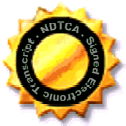 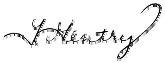 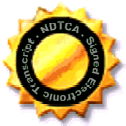 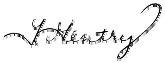 131415	TERRALYN J. GENTRY, TEXAS CSR 7765Expiration Date:	12/31/1616	Collins Realtime ReportingFirm Registration No. 5917	325 N. St. Paul Street, Suite 2575Dallas, TX	7520118	(214) 220-2449192021222324251and Oriental medicine.2The fact is allof our programs are3graduate health care programsin a developing field.As4As a developing field, there arefew full-time salaried1MS. HARRINGTON:Thank you for this2opportunity.I am with Centerfor Responsible Lending,